(2013 m. lapkričio 5 d. įsakymo Nr. BR1-1217  redakcija nuo 2013 m. lapkričio 5 d.Specialiųjų taisyklių pareiškėjams, teikiantiems vietos projektų paraiškas pagal vietos plėtros strategijos „Kupiškio rajono integruota 2007–2013 m. vietos plėtros strategija gyvenimo kokybei kaime gerinti“II prioriteto „Pilietiškumo ir tautiškumo ugdymas bei partnerystės ir bendruomeniškumo skatinimas“ priemones 2.1. ,,Žmogiškųjų išteklių plėtra ir socialinės atskirties mažinimas“, 2.2. ,,Sveikos gyvensenos propagavimas ir tradicijų puoselėjimas“3 priedas(Pavyzdinė vietos projekto vykdymo sutarties forma)VIETOS PROJEKTO VYKDYMO SUTARTIS20___ m. ____________ ____ d. Nr. _____________________________(sudarymo vieta)Kupiškio rajono vietos veiklos grupė (toliau – Strategijos vykdytojas), atstovaujama pirmininko Jono Jaručio, veikiančio pagal Strategijos vykdytojo įstatus, ir ______________________________ (toliau – Vietos projekto vykdytojas), atstovaujamas (-a) _____________________________, veikiančio (-ios) pagal __________________________________________, toliau bendrai vadinami Šalimis, o kiekvienas (-a) iš jų atskirai – Šalimi, vadovaudamiesi  Lietuvos kaimo plėtros 2007–2013 metų programos administravimo taisyklėmis, patvirtintomis Lietuvos Respublikos žemės ūkio ministro . balandžio 6 d. įsakymu Nr. 3D-153 (Žin., 2007, Nr. 41-1562; 2012, Nr. 18-830) (toliau – Administravimo taisyklės), Vietos plėtros strategijų, įgyvendinamų pagal Lietuvos kaimo plėtros 2007–2013 metų programos krypties „Leader metodo įgyvendinimas“ priemonę „Vietos plėtros strategijų įgyvendinimas“, administravimo taisyklėmis, patvirtintomis Lietuvos Respublikos žemės ūkio ministro . spalio 28 d. įsakymu Nr. 3D-578 (Žin., 2008, Nr. 126-4817; 2012, Nr. 101-5162) (toliau – Strategijų administravimo taisyklės), Lietuvos kaimo plėtros 2007–2013 metų programos priemonės „Kaimo atnaujinimas ir plėtra“ įgyvendinimo (LEADER metodu) taisyklėmis, patvirtintomis Lietuvos Respublikos žemės ūkio ministro . sausio 6 d. įsakymu Nr. 3D-6 (Žin., 2009, Nr. 3-57; 2011, Nr. 12-550), Bendrosiomos taisyklėmis pareiškėjams, teikiantiems vietos projektų paraiškas pagal vietos plėtros strategijos ,,Bendrosios taisyklės pareiškėjams, teikiantiems vietos projektų paraiškas pagal vietos plėtros strategiją“, patvirtintomis Strategijos vykdytojo valdybos 2013 m. lapkričio 13d. posėdžio protokolu Nr.VA-13/08,  Specialiosiomis taisyklėmis pareiškėjams, teikiantiems vietos projektų paraiškas pagal vietos plėtros strategijos „Specialiosios taisyklės pareiškėjams, teikiantiems vietos projektų paraiškas pagal vietos plėtros strategiją ,,Kupiškio rajono integruota 2007-2013 m. vietos plėtros strategija gyvenimo kokybei kaime gerinti“, patvirtintomis Strategijos vykdytojo valdybos 2013  m. lapkričio 13 d. posėdžio protokolu Nr. VA-13/08 (toliau – Specialiosios taisyklės), ir kitais teisės aktais, reglamentuojančiais Lietuvos kaimo plėtros 2007–2013 metų programos (toliau – Programa) priemonių ir projektų, finansuojamų įgyvendinant šias priemones, administravimą ir finansavimą (toliau – Teisės aktai), sudarė šią sutartį (toliau – Sutartis):I. SUTARTIES DALYKAS1.	Pagal šią Sutartį:1.1.	Vietos projekto vykdytojas įsipareigoja įgyvendinti vietos projektą „___________________________________________“ Nr.__________ (toliau – Vietos projektas) nepažeisdamas šios Sutarties sąlygų, Europos Sąjungos (toliau – ES) ir Lietuvos Respublikos teisės aktų, kiek jie susiję su Vietos projekto įgyvendinimu, reikalavimų;1.2.	vadovaujantis Strategijos vykdytojo (Strategijos vykdytojo valdymo organo pavadinimas, dokumento, kuriuo įformintas sprendimo dėl lėšų Vietos projektui įgyvendinti skyrimo priėmimas, data, pavadinimas ir numeris) ir Nacionalinės mokėjimo agentūros prie Žemės ūkio ministerijos (toliau – Agentūra) (asmens pareigų ar struktūrinio padalinio, pavirtinusio Strategijos vykdytojo sprendimą dėl lėšų skyrimo, pavadinimas, dokumento, kuriuo buvo patvirtintas sprendimas, data, pavadinimas ir numeris) Vietos projekto vykdytojui teisės aktuose ir šioje Sutartyje nustatyta tvarka ir sąlygomis finansuojama iki                              ______________________________________________  (______________________________)                                       (suma skaičiais)                                           (suma žodžiais)(arba ______________ proc.) visų tinkamų finansuoti Vietos projekto išlaidų. [Pridėtinės vertės mokestis (toliau – PVM) iki _______________________  (__________________________) bus  (suma skaičiais)                                       (suma žodžiais)finansuojamas iš šiam tikslui skirtų Lietuvos Respublikos žemės ūkio ministerijos (toliau – Ministerija) bendrųjų valstybės biudžeto asignavimų]. Paramos lėšos ir pirkimo, ir (arba) importo pridėtinės vertės mokestis (toliau – PVM), kuris išmokamas vadovaujantis Teisės aktais (toliau – Lėšos), Vietos projektui įgyvendinti mokami iš Europos žemės ūkio fondo kaimo plėtrai ir Lietuvos valstybės biudžeto lėšų. Vietos projektas įgyvendinamas pagal vietos plėtros strategiją ,,_____________________________________“ Nr. ___________, įgyvendinamą pagal Lietuvos kaimo plėtros 2007–2013 metų programos krypties „Leader metodo įgyvendinimas“ priemonę „Vietos plėtros strategijų įgyvendinimas“;1.3.	Vietos projekto vykdytojas įsipareigoja prisidėti ne mažesniu kaip       _____________________ Lt (____________________) (arba ______ proc.) savo piniginiu įnašu ir     (suma skaičiais)                           (suma žodžiais)        (arba) įnašu natūra (nemokamu savanorišku darbu ir (arba) nekilnojamuoju turtu) prie tinkamų finansuoti Vietos projekto išlaidų apmokėjimo ir užtikrinti visų kitų Vietos projektui įgyvendinti reikalingų išlaidų apmokėjimą;1.3.	Vietos projekto partneris, remdamasis 20 _m. ______ __ d. Vietos projekto įgyvendinimo bendradarbiavimo sutartimi Nr. ___, įsipareigoja prisidėti ne mažesniu kaip _______________________________ Lt (_____________________________) (arba ____ proc.) (suma skaičiais)                                               (suma žodžiais)savo piniginiu įnašu ir (arba) įnašu natūra (nemokamu savanorišku darbu ir (arba) nekilnojamuoju turtu) prie tinkamų finansuoti Vietos projekto išlaidų  apmokėjimo. Vietos projekto vykdytojas įsipareigoja užtikrinti visų kitų Vietos projektui įgyvendinti reikalingų išlaidų (tarp jų ir netinkamų) apmokėjimą;1.3.	remdamasis 20_ m. ______ __ d. Vietos projekto įgyvendinimo bendradarbiavimo sutartimi Nr. ___ Vietos projekto vykdytojas įsipareigoja prie tinkamų finansuoti Vietos projekto išlaidų apmokėjimo prisidėti ne mažesniu kaip ____________  (____________) (arba ____ proc.)(suma skaičiais)     (suma žodžiais)savo piniginiu įnašu ir (arba) įnašu natūra (nemokamu savanorišku darbu ir (arba) nekilnojamuoju turtu), o Vietos projekto partneris įsipareigoja prie tinkamų finansuoti Vietos projekto išlaidų apmokėjimo prisidėti ne mažesniu kaip ______________ Lt (_______________) (arba ____ proc.)(suma skaičiais)           (suma žodžiais)savo piniginiu įnašu ir (arba) įnašu natūra (nemokamu savanorišku darbu ir (arba) nekilnojamuoju turtu). Vietos projekto vykdytojas įsipareigoja užtikrinti visų kitų Vietos projektui įgyvendinti reikalingų išlaidų (tarp jų ir netinkamų) apmokėjimą;1.4.	jei Vietos projekto vykdytojas naudojasi kredito įstaigų išduotais kreditais Vietos projektui, kuriam prašoma Lėšų, įgyvendinti ir Vietos projekto vykdytojui teikiama valstybės pagalba, kompensuojant dalį kredito įstaigai sumokėtų palūkanų ir (arba) dalį garantinio užmokesčio, didžiausia bendra Lėšų, teikiamų pagal Teisės aktus ir valstybės pagalbos lėšų suma ir paramos lyginamoji dalis Vietos projektui ir jo tinkamomis finansuoti pripažintos išlaidos negali viršyti Teisės aktuose nustatytų dydžių. Tokiu atveju tinkamomis finansuoti išlaidomis laikomos Teisės aktuose reikalavimus atitinkančios išlaidos, patirtos po prašymo kompensuoti dalį palūkanų ir (arba) dalį garantinio užmokesčio pateikimo dienos.II. PARAMOS SUTEIKIMO SĄLYGOS 2.	Išmokant Lėšas Vietos projekto vykdytojui, finansuojamos tik tos Vietos projekto vykdytojo išlaidos, kurios yra: 2.1.	tiesiogiai susijusios su Vietos projekto, kuriam teikiama parama, įgyvendinimu;2.2.	pagrįstos, realios ir būtinos Vietos projektui vykdyti ir numatytos šioje Sutartyje;2.3.	laikomos tinkamomis finansuoti, vadovaujantis Teisės aktų nuostatomis, ir numatytos vietos projekto paraiškoje (toliau – Paraiška) bei verslo plane/Projekto aprašyme;2.4.	patirtos įgyvendinant Vietos projektą Vietos projekto įgyvendinimo laikotarpiu, kaip nustatyta šios Sutarties 3.1–3.2 punktuose, bet ne vėliau nei iki . rugsėjo 1 d., išskyrus bendrąsias išlaidas ir atvejį, nurodytą šios Sutarties 1.4 punkte. Bendrosios išlaidos, kurios yra tiesiogiai susijusios su Vietos projekto parengimu ir įgyvendinimu, patirtos ne anksčiau kaip . sausio 1 d. ir ne anksčiau kaip prieš dvejus metus iki Vietos projekto paraiškos pateikimo dienos. Jeigu Lėšos Vietos projektui įgyvendinti neskiriamos arba Vietos projekto vykdytojo pirkimai, susiję su bendrosiomis išlaidomis, atlikti nesilaikant Teisės aktuose nustatytos tvarkos, bendrosios išlaidos nefinansuojamos. Visi su Vietos projekto įgyvendinimu susiję išlaidų apmokėjimo įrodymo bei išlaidų pagrindimo įrodymo dokumentai turi būti išrašyti, mokėjimo prašymai Agentūrai pateikti laikotarpiu, kaip nustatyta šios Sutarties 3.1–3.2 punktuose;2.4.	patirtos įgyvendinant Vietos projektą, bet ne anksčiau kaip sprendimo skirti paramą įgyvendinti Vietos projektą priėmimo dieną, išskyrus bendrąsias išlaidas. Tiesiogiai su Vietos projekto parengimu ir įgyvendinimu susijusios bendrosios išlaidos, patirtos ne anksčiau kaip prieš 2 (dvejus) metus iki Paraiškos pateikimo dienos. Jei Lėšos Vietos projektui įgyvendinti neskiriamos arba išlaidos, numatytos Vietos projekte, vertinimo metu pripažįstamos netinkamomis finansuoti ir (arba) nėra nurodytos Teisės aktuose arba pirkimai atlikti nesilaikant Teisės aktuose numatytos pirkimo tvarkos, išlaidos nefinansuojamos;2.4.	patirtos pareiškėjo nuo Paraiškos pateikimo dienos. Bendrosios išlaidos, tiesiogiai susijusios su Vietos projekto parengimu ir administravimu, patirtos ne anksčiau kaip prieš 1 (vienerius) metus iki Paraiškos pateikimo dienos; 2.4.	padarytos ne anksčiau kaip nuo Paraiškos užregistravimo dienos ir Vietos projekto įgyvendinimo metu, kaip nurodyta Sutarties 3 punkte, ir tiesiogiai su Vietos projekto parengiamaisiais darbais susijusios bendrosios išlaidos, padarytos ne anksčiau kaip 20_ m. ______ __ d. Bendrosios išlaidos, kurios yra tiesiogiai susijusios su Vietos projekto parengimu ir administravimu, ir išlaidos, pareiškėjo patirtos įgyvendinant Vietos projektą, turi būti patirtos ne anksčiau kaip prieš 1 (vienerius) metus iki Paraiškos pateikimo dienos;2.4.	padarytos ne anksčiau kaip prieš 2 (dvejus) metus iki Paraiškos pateikimo dienos;2.5.	patirtos nepažeidžiant ES ir Lietuvos Respublikos teisės aktų, faktiškai patirtos, įtrauktos į Vietos projekto vykdytojo apskaitą ir gali būti atpažįstamos, pagrįstos ir patvirtinamos atitinkamais išlaidas pateisinančiais ir išlaidų apmokėjimą įrodančiais dokumentais (rangovų, paslaugų teikėjų ar prekių tiekėjų pateiktomis sąskaitomis, perdavimo–priėmimo aktais, darbo laiko apskaitos žiniaraščiais, kelionių dokumentais, įnašo natūra (nemokamo savanoriško darbo) apskaitos dokumentais ir kitais dokumentais, pateisinančiais patirtas išlaidas, finansinės institucijos spaudu patvirtintais finansinės institucijos sąskaitos išrašais, internetine bankininkyste besinaudojančių Vietos projekto vykdytojo pateiktais išrašais, patvirtintais Vietos projekto vykdytojo parašu, kasos išlaidų orderiais ir kitais dokumentais, įrodančiais, kad pagal išlaidas pateisinančius dokumentus buvo atliktas mokėjimas);2.6.	padarytos perkant prekes, kurios yra naujos, atitinkančios Teisės aktų nustatytus reikalavimus;2.7.	apmokėtos per finansines institucijas.3.	Lėšos Vietos projekto vykdytojui skiriamos, jei Vietos projekto vykdytojas:3.1.	pradeda įgyvendinti Vietos projektą iki 20___ m. ______ __ d.;3.2.	įvykdys Vietos projektą iki 20___ m. ______ __ d.;3.3.	Vietos projektą vykdys be nukrypimų;3.4.	šios Sutarties III skyriuje „Lėšų išmokėjimo tvarka“ nustatytu terminu ir tvarka pateiks Strategijos vykdytojui mokėjimo prašymus (-ą) ir kitus dokumentus, reikalingus mokėjimo prašymų (-o) įvertinimui;3.5.	prekes, paslaugas ar darbus, kuriems įsigyti suteikiamos Lėšos, įsigis laikydamasis Tinkamų finansuoti išlaidų pagal Lietuvos kaimo plėtros 2007–2013 metų programos priemones didžiausiųjų įkainių nustatymo metodikos, patvirtintos Lietuvos Respublikos žemės ūkio ministro . liepos 11 d. įsakymu Nr. 3D-330 (Žin., 2007, Nr. 78-3158; 2008, Nr. 122-4638; 2009, Nr. 125-5414) (toliau – Metodika). Prekes, paslaugas ar darbus, kuriems pagal Metodiką nėra nustatyti didžiausieji įkainiai, įsigis laikydamasis Projekto vykdytojo, pretenduojančio gauti paramą iš Europos žemės ūkio fondo kaimo plėtrai pagal Lietuvos kaimo plėtros 2007–2013 metų programos priemones, prekių, paslaugų ar darbų pirkimo taisyklių, patvirtintų Lietuvos Respublikos žemės ūkio ministro . balandžio 5 d. įsakymu Nr. 3D-150 (Žin., 2007, Nr. 41-1559; 2009, Nr. 21-835), nuostatų;3.5.	prekes, paslaugas ar darbus, kuriems įsigyti suteikiamos Lėšos, įsigis laikydamasis Lietuvos Respublikos viešųjų pirkimų įstatymo (Žin., 1996, Nr. 84-2000; 2006, Nr. 4-102) nuostatų;3.6.	Vietos projektų vykdytojams, vykdantiems pirkimus pagal Lietuvos Respublikos viešųjų pirkimų įstatymą, išskyrus pirkimus, atliekamus elektroniniu būdu arba per centrinę perkančiąją organizaciją (toliau – CPO) (CPO funkcijas atlieka Centrinė projektų valdymo agentūra), nekompensuojama daugiau nei nustatytas didžiausiasis įkainis (jeigu toks yra);3.7.	įvykdys kitus įsipareigojimus pagal Sutartį bei kitus Sutarties sudarymą ir vykdymą reglamentuojančius teisės aktus.III. LĖŠŲ IŠMOKĖJIMO TVARKA(4–5 punktai taikomi, kai taikomas išlaidų kompensavimo su avansu mokėjimu būdas)4.	Vietos projekto vykdytojas iki 20__ m. ______ __d. pateikia Strategijos vykdytojui avansinio mokėjimo prašymą dėl (_____________)  (_______________) avanso, t. y.                                                     (suma skaičiais)         (suma žodžiais)   _______ proc. [iki 20 arba 40 proc.] Lėšų, skirtų Vietos projektui įgyvendinti ir (_____________) Lt (_______________) PVM.  (suma skaičiais)          (suma žodžiais)5.	Šalys susitaria Lėšų mokėjimą išlaidų kompensavimo su avansu būdu išskaidyti į _________________ dalis. (Lėšų dalių skaičius)Mokėjimo prašymus (-ą) Vietos projekto vykdytojas teikia Strategijos vykdytojui šia tvarka:5.1.	pirma Lėšų dalis/Lėšos, taikant kompensavimo su avansu būdą, iki _____________  (______________) ir (PVM _____________ Lt (_____________________))  (suma skaičiais)       (suma žodžiais)                  (suma skaičiais)              (suma žodžiais)bus suteiktos šioms Vietos projekto vykdytojo išlaidoms kompensuoti:______________________ _____________  (______________________________________);(investicijos)             (suma skaičiais)                                          (suma žodžiais)______________________ _____________  (______________________________________);        (investicijos)             (suma skaičiais)                                          (suma žodžiais)______________________ _____________  (______________________________________).        (investicijos)             (suma skaičiais)                                          (suma žodžiais)Mokėjimo prašymas kompensuoti išlaidas turi būti pateiktas iki 20___ m. _____ __ d., bet ne vėliau kaip po 3 (trijų) mėnesių nuo avanso gavimo dienos.Iki pirmo mokėjimo prašymo pateikimo (jei Vietos projektas ar jo dalis įgyvendinama skolintomis lėšomis) Vietos projekto vykdytojas Strategijos vykdytojui pateikia paskolos sutartį arba raštu patvirtina, kad Vietos projektą ar atitinkamą Vietos projekto dalį įgyvendins nuosavomis lėšomis. Vėliausiai su pirmu mokėjimo prašymu pateikiami teisės aktuose nurodyti privalomi dokumentai.5.2.	antra Lėšų dalis, taikant kompensavimo su avansu būdą, iki                    ______________  (_______________) ir (PVM ______________  (__________________))  (suma skaičiais)         (suma žodžiais)                     (suma skaičiais)             (suma žodžiais) bus suteikta šioms Vietos projekto vykdytojo išlaidoms kompensuoti:______________________ _____________  (______________________________________);           (investicijos)             (suma skaičiais)                                         (suma žodžiais)______________________ _____________  (______________________________________);           (investicijos)             (suma skaičiais)                                         (suma žodžiais)______________________ _____________  (______________________________________).           (investicijos)             (suma skaičiais)                                          (suma žodžiais)Mokėjimo prašymas kompensuoti išlaidas turi būti pateiktas iki 20___ m. ________ __ d.(jei mokėjimas skaidomas į dalis, rašoma tiek papunkčių, kiek mokėjimo dalių nurodyta 5 punkte.)Vėliausiai su paskutiniu mokėjimo prašymu pateikiami teisės aktuose nurodyti privalomi dokumentai. Nuo paskutinėje dalyje tinkamų finansuoti išlaidų sumos Agentūra išskaičiuoja Vietos projekto vykdytojui išmokėtą avansą.Vietos projekto vykdytojas, Strategijos vykdytojui teikdamas galutinį mokėjimo prašymą, kartu pateikia galutinę Vietos projekto įgyvendinimo ataskaitą. Galutiniame mokėjimo prašyme deklaruojamos visos per laikotarpį nuo paskutinio mokėjimo prašymo pateikimo patirtos ir apmokėtos tinkamos finansuoti išlaidos (Vietos projekto vykdytojai, kuriems PVM apmokamas iš šiam tikslui skirtų Ministerijos bendrųjų valstybės biudžeto asignavimų, taip pat turi nurodyti apmokėtą PVM sumą).Jei Agentūra, išanalizavusi šiuos dokumentus, nustato, kad Vietos projekto vykdytojui buvo išmokėta didesnė Lėšų suma nei pripažinta tinkama finansuoti paramos lėšomis, ji pareikalauja Vietos projekto vykdytojo grąžinti perviršinę sumą, arba nustato, kad Vietos projekto vykdytojas gavo palūkanų už jam pervestas avanso lėšas, palūkanų sumą atima iš Lėšų sumos, skirtos Vietos projektui įgyvendinti.Vietos projekto vykdytojui, įvykdžius ne visus įsipareigojimus dėl nuosavų lėšų panaudojimo, Vietos projektui įgyvendinti skiriamų Lėšų suma proporcingai sumažinama.Jei Agentūra išnagrinėjusi Vietos projekto vykdytojo mokėjimo prašymą ir nustačiusi, kad prašoma Lėšų suma daugiau kaip 3 proc. viršija Vietos projekto vykdytojui mokėtiną sumą, nustatytą išnagrinėjus mokėjimo prašymo pagrįstumą, mokėtiną Lėšų sumą sumažinti tų abiejų sumų skirtumu, išskyrus atvejus, jeigu Vietos projekto vykdytojas gali įrodyti, kad ne dėl jo kaltės buvo įtraukta reikalavimų neatitinkanti suma.[NUMERACIJA](4 punktas taikomas, kai taikomas išlaidų kompensavimo būdas)4.	Šalys susitaria Lėšų mokėjimą išlaidų kompensavimo būdu išskaidyti į ______ dalis.                                                                                                          (Lėšų dalių skaičius)Mokėjimo prašymus (-ą) Vietos projekto vykdytojas teikia Strategijos vykdytojui šia tvarka:4.1.	pirma Lėšų dalis/Lėšos, taikant kompensavimo būdą, iki                                ______________  (_____________) ir (PVM ______________  (_____________________))  (suma skaičiais)        (suma žodžiais)                   (suma skaičiais)               (suma žodžiais)bus suteiktos šioms Vietos projekto vykdytojo išlaidoms kompensuoti:______________________ _____________  (______________________________________);            (investicijos)             (suma skaičiais)                                         (suma žodžiais)______________________ _____________  (______________________________________);            (investicijos)             (suma skaičiais)                                         (suma žodžiais)______________________ _____________  (______________________________________).           (investicijos)              (suma skaičiais)                                         (suma žodžiais)Mokėjimo prašymas kompensuoti išlaidas turi būti pateiktas iki 20___ m. _____ __ d. Iki pirmo mokėjimo prašymo pateikimo (jei Vietos projektas ar jo dalis įgyvendinama skolintomis lėšomis) Vietos projekto vykdytojas Strategijos vykdytojui pateikia paskolos sutartį arba raštu patvirtina, kad Vietos projektą ar atitinkamą Vietos projekto dalį įgyvendins nuosavomis lėšomis.Vėliausiai kartu su pirmu mokėjimo prašymu pateikiami Teisės aktuose nurodyti privalomi dokumentai.4.2.	antra Lėšų dalis, taikant kompensavimo būdą, iki                                          _____________ Lt (_______________) ir PVM _____________  (______________________))  (suma skaičiais)         (suma žodžiais)                 (suma skaičiais)               (suma žodžiais)bus suteikta šioms Vietos projekto vykdytojo išlaidoms kompensuoti:______________________ _____________  (______________________________________);             (investicijos)            (suma skaičiais)                                           (suma žodžiais)______________________ _____________  (______________________________________);             (investicijos)           (suma skaičiais)                                            (suma žodžiais)______________________ _____________  (______________________________________).           (investicijos)              (suma skaičiais)                                           (suma žodžiais)Mokėjimo prašymas kompensuoti išlaidas turi būti pateiktas iki 20___ m. _____ __ d.(jei mokėjimas skaidomas į dalis, rašoma tiek papunkčių, kiek mokėjimo dalių nurodyta 4 punkte.) Vėliausiai kartu su paskutiniu mokėjimo prašymu pateikiami teisės aktuose nurodyti privalomi dokumentai. Teikdamas galutinį mokėjimo prašymą Vietos projekto vykdytojas Strategijos vykdytojui pateikia galutinę Projekto įgyvendinimo ataskaitą bei finansinės atskaitomybės dokumentus už praėjusius ataskaitinius metus. Vietos projekto vykdytojui, įvykdžius ne visus įsipareigojimus dėl nuosavų lėšų panaudojimo, Vietos projektui įgyvendinti skiriamų Lėšų suma proporcingai sumažinama.Jei Agentūra išnagrinėjusi Vietos projekto vykdytojo mokėjimo prašymą ir nustačiusi, kad prašoma Lėšų suma daugiau kaip 3 proc. viršija Vietos projekto vykdytojui mokėtiną sumą, nustatytą išnagrinėjus mokėjimo prašymo pagrįstumą, mokėtiną Lėšų sumą sumažinti tų abiejų sumų skirtumu, išskyrus atvejus, jeigu Vietos projekto vykdytojas gali įrodyti, kad ne dėl jo kaltės buvo įtraukta reikalavimų neatitinkanti suma.[NUMERACIJA](4 punktas taikomas, kai taikomas sąskaitų apmokėjimo būdas)4.	Šalys susitaria Lėšų mokėjimą sąskaitų apmokėjimo būdu išskaidyti į _______ dalis                                                                                                              (Lėšų dalių skaičius)Mokėjimo prašymus (-ą) Vietos projekto vykdytojas teikia Strategijos vykdytojui šia tvarka:4.1.	pirma Lėšų dalis/Lėšos, taikant sąskaitų apmokėjimo būdą, iki         ______________  (_______________) ir (PVM _____________  (____________________))  (suma skaičiais)           (suma žodžiais)                  (suma skaičiais)             (suma žodžiais)bus suteiktos šioms Vietos projekto vykdytojo išlaidoms apmokėti:______________________ _____________  (______________________________________);            (investicijos)            (suma skaičiais)                                            (suma žodžiais)______________________ _____________  (______________________________________);            (investicijos)            (suma skaičiais)                                            (suma žodžiais)______________________ _____________  (______________________________________).           (investicijos)             (suma skaičiais)                                            (suma žodžiais)Mokėjimo prašymas apmokėti išlaidas turi būti pateiktas iki 20___ m. _____ __ d. Iki pirmo mokėjimo prašymo pateikimo (jei Vietos projektas ar jo dalis įgyvendinama skolintomis lėšomis) Vietos projekto vykdytojas Strategijos vykdytojui pateikia paskolos sutartį arba raštu patvirtina, kad Vietos projektą ar atitinkamą Vietos projekto dalį įgyvendins nuosavomis lėšomis.Vėliausiai su pirmu mokėjimo prašymu pateikiami teisės aktuose nurodyti privalomi dokumentai.4.2.	antra Lėšų dalis, taikant sąskaitų apmokėjimo būdą, iki                               ______________  (_____________) ir (PVM ______________  (_____________________))  (suma skaičiais)        (suma žodžiais)                   (suma skaičiais)              (suma žodžiais)bus suteikta šioms Vietos projekto vykdytojo išlaidoms apmokėti:______________________ _____________  (______________________________________);             (investicijos)            (suma skaičiais)                                         (suma žodžiais)______________________ _____________  (______________________________________);             (investicijos)            (suma skaičiais)                                         (suma žodžiais)______________________ _____________  (______________________________________).           (investicijos)              (suma skaičiais)                                           (suma žodžiais)Mokėjimo prašymas apmokėti išlaidas turi būti pateiktas iki 20___ m. _____ __ d.(jei mokėjimas skaidomas į dalis, rašoma tiek papunkčių, kiek mokėjimo dalių nurodyta 4 punkte. Vėliausiai kartu su paskutiniu mokėjimo prašymu pateikiami teisės aktuose nurodyti privalomi dokumentai. Vietos projekto vykdytojas, Strategijos vykdytojui teikdamas galutinį mokėjimo prašymą, kartu pateikia galutinę Vietos projekto įgyvendinimo ataskaitą. Galutiniame mokėjimo prašyme deklaruojamos visos per laikotarpį nuo paskutinio mokėjimo prašymo pateikimo patirtos tinkamos finansuoti išlaidos (Vietos projekto vykdytojai, kuriems PVM apmokamas iš šiam tikslui skirtų Ministerijos bendrųjų valstybės biudžeto asignavimų, taip pat turi nurodyti PVM sumą).Vietos projekto vykdytojas turi patikrinti kiekvieną rangovo, paslaugų teikėjo ar prekių tiekėjo pateiktą sąskaitą, jos atitiktį rangos, paslaugų teikimo ar prekių tiekimo sutarties sąlygoms, patikrinti ir priimti atliktus darbus, suteiktas paslaugas ar patiektas prekes (išskyrus išankstinio apmokėjimo sąskaitą) ir apmokėjęs nuosavo indėlio dalį, kartu su kitais reikalaujamais dokumentais pridėti prie mokėjimo prašymo ir pateikti strategijos vykdytojui paramos sutartyje nustatytu periodiškumu. Taikant sąskaitų apmokėjimo būdą, išlaidoms pagrįsti su mokėjimo prašymu neteikiami išlaidų apmokėjimo įrodymo dokumentai, tačiau Vietos projekto vykdytojas privalo pateikti nuosavo indėlio apmokėjimo įrodymo dokumentus.Vietos projekto vykdytojas privalo ne vėliau kaip per 5 (penkias) darbo dienas nuo lėšų gavimo į paramos sutartyje nurodytą vietos projekto sąskaitą dienos išmokėti gautas lėšas, nuosavas ir (ar) partnerio lėšas projektui įgyvendinti (jeigu buvo įsipareigojęs skirti tam lėšų ir jos nepervestos anksčiau) rangovui, paslaugų teikėjui arba prekių tiekėjui ir pateikti Agentūrai pranešimą apie apmokėjimą kartu su visų išlaidų apmokėjimo įrodymo dokumentų kopijomis.Vietos projekto vykdytojui, įvykdžius ne visus įsipareigojimus dėl nuosavų lėšų panaudojimo, Vietos projektui įgyvendinti skiriamų Lėšų suma proporcingai sumažinama.[NUMERACIJA]6.	Kartu su nustatytos formos mokėjimo prašymu Strategijos vykdytojui pateikiami dokumentai, turintys visus Lietuvos Respublikos buhalterinės apskaitos įstatymo (Žin., 2001, Nr. 99-3515) nustatytus apskaitos dokumentų rekvizitus bei įrodantys, kad išlaidos, patirtos per atsiskaitymo laikotarpį vykdant Vietos projektą, atitinka išlaidas, nurodytas Sutarties 4 ir 5 punktuose/4 punkte. 7.	Vietos projekto vykdytojas turi pateikti Strategijos vykdytojui mokėjimo prašymą ir ataskaitinio laikotarpio išlaidų pagrindimo bei išlaidų apmokėjimo įrodymo dokumentus bei kitus reikiamus dokumentus teisės aktuose nustatyta tvarka. (Taikant sąskaitų apmokėjimo būdą, išlaidoms pagrįsti su mokėjimo prašymu neteikiami išlaidų apmokėjimo įrodymo dokumentai).8.	Vietos projekto vykdytojas mokėjimo prašymą (-us) ir susijusius dokumentus turi užpildyti lietuvių kalba. Kita kalba pateikti dokumentai nepriimami. Mokėjimo prašymą Vietos projekto vykdytojas turi įteikti asmeniškai ar per įgaliotą asmenį Strategijos vykdytojui adresu __________________. Kitais būdais (paštu, per kurjerį, faksu, el. paštu ir t. t.) ar kitais adresais pateikti mokėjimo prašymai bei dokumentai nepriimami. Avanso mokėjimo prašymą vietos projekto vykdytojas gali užpildyti ir pateikti elektroniniu būdu Agentūros informaciniame portale, adresu https://portal.nma.lt. Avanso mokėjimo prašymą elektroniniu būdu vietos projekto vykdytojas gali pateikti tik asmeniškai. Papildomi dokumentai, teikiami su avanso mokėjimo prašymu turi būti elektroninės formos (pridedamus dokumentus vietos projekto vykdytojas turi nuskenuoti ir pateikti kartu su avanso mokėjimo prašymu). 9.	Kiekviename mokėjimo prašyme deklaruota tinkamų finansuoti išlaidų suma apmokama taip, kad būtų išlaikytas Sutartyje nustatytas Lėšų ir nuosavų lėšų santykis. Kai taikomas išlaidų kompensavimo būdas ir Vietos projekto vykdytojas prie Vietos projekto prisideda tik įnašu natūra (nemokamu savanorišku darbu ir (arba) nekilnojamu turtu), gali būti neišlaikomas Sutartyje nustatytas Lėšų ir nuosavų lėšų santykis.10.	Galutinė Lėšų dalis/Lėšos Vietos projekto vykdytojui išmokama (-os) tik po to, kai Vietos projekto vykdytojas yra patyręs visas su Vietos projekto įgyvendinimu susijusias išlaidas, pateikęs galutinį mokėjimo prašymą, galutinę Vietos projekto įgyvendinimo ataskaitą ir Strategijos vykdytojas yra priėmęs sprendimą dėl Vietos projekto vykdytojo įnašo natūra (nemokamo savanoriško darbo) pripažinimo tinkamu nuosavu indėliu (galutiniame prašyme deklaruotos tinkamos finansuoti Vietos projekto išlaidos turi būti apmokamos iš visų nustatytų tinkamų finansuoti Vietos projekto išlaidų atėmus tas faktines išlaidas, kurios prilyginamos Vietos projekto vykdytojo įnašui natūra) ir Strategijos vykdytojas ir (arba) Agentūra atlikęs Vietos projekto patikrą jo įgyvendinimo vietoje.11.	Pavėluotai pateikus mokėjimo prašymą, mokėjimo prašymas užregistruojamas, kai Vietos projekto vykdytojas raštu Strategijos vykdytojui paaiškina priežastis ir pateikia pateisinamus dokumentus, kuriuose pagrindžiamos vėlavimo priežastys. Pavėluotai teikiami mokėjimo prašymai priimami 60 (šešiasdešimt) darbo dienų nuo Sutarties 4 ir 5 punktuose/4 punkte nustatytos atitinkamos mokėjimo prašymo pateikimo dienos. Vėliau pateikti mokėjimo prašymai nepriimami. Pavėluotai pateikus mokėjimo prašymą, taikomos sankcijos, Administravimo taisyklėse nustatyta tvarka.12.	Gavus užsakytas paramos lėšas, lėšos išmokamos į Vietos projekto vykdytojo Lėšoms atidarytą sąskaitą, kurios rekvizitai yra tokie: ________________________ __________________.                                           (finansinės institucijos pavadinimas)           (sąskaitos numeris)13.	Vietos projekto vykdytojas privalo nedelsdamas pranešti Strategijos vykdytojui ir Agentūrai apie savo sąskaitos finansinėse institucijose duomenų pasikeitimą.14.	Jei Vietos projekto vykdytojas tinkamai neįvykdo Sutarties 13 punkte nurodytos pareigos ir Lėšos yra pervedamos į jo ankstesnę finansinės institucijos sąskaitą, toks Lėšų pervedimas yra laikomas tinkamu ir visa atsakomybė dėl tokio Lėšų pervedimo bei tolesnio likimo tenka Vietos projekto vykdytojui.IV. VIETOS PROJEKTO VYKDYTOJO TEISĖS IR PAREIGOS15.	Vietos projekto vykdytojas turi teisę:15.1.	atsisakyti Lėšų bei inicijuoti Sutarties pakeitimą Sutarties 33–37 punktuose nustatyta tvarka;15.2.	žodžiu ir raštu teikti Strategijos vykdytojui paklausimus, susijusius su Vietos projekto įgyvendinimu;15.3.	iš anksto suderinti su Strategijos vykdytoju viešųjų pirkimų dokumentus, organizuojant viešuosius pirkimus atliekamus taikant viešųjų supaprastintų pirkimų procedūrą.16.	Vietos projekto vykdytojas privalo: [punktas taikomas, kai Vietos projektas įgyvendinamas vadovaujantis Vietos plėtros strategijų, įgyvendinamų pagal Lietuvos kaimo plėtros 2007–2013 metų programos krypties „LEADER metodo įgyvendinimas“ priemonę „Vietos plėtros strategijų įgyvendinimas“, administravimo taisyklėmis, patvirtintomis Lietuvos Respublikos žemės ūkio ministro . spalio 28 d. įsakymu Nr. 3D-578 (Žin., 2008, Nr. 126-4817; 201, Nr. 101-5162), ir Lietuvos kaimo plėtros 2007–2013 metų programos priemonės „Kaimo atnaujinimas ir plėtra“ įgyvendinimo (LEADER metodu) taisyklėmis, patvirtintomis Lietuvos Respublikos žemės ūkio ministro . sausio 6 d. įsakymu Nr. 3D-6 (Žin., 2009, Nr. 3-57; 2011, Nr. 12-550)]  16.1.	siekdamas numatytų Vietos projekto rezultatų, tikslų ir uždavinių, įgyvendinti Vietos projektą taip, kaip numatyta Sutartyje ir (arba) Paraiškoje; 16.2.	užtikrinti lėšų įnašą ir (arba) įnašą natūra (nemokamą savanorišką darbą ir (arba) įnašą nekilnojamu turtu), nurodytą Sutarties 1.3 punkte, Vietos projektui įgyvendinti;16.3.	per 5 (penkerių) metų laikotarpį nuo Sutarties pasirašymo dienos be rašytinio Strategijos vykdytojo ir Agentūros sutikimo nedaryti esminio Vietos projekte numatytos veiklos pakeitimo, kuris paveiktų Vietos projekto pobūdį ir sąlygas arba suteiktų pernelyg didelį pranašumą privačiam ar viešajam juridiniam asmeniui, įvyktų dėl paramos lėšomis įgyto turto nuosavybės pobūdžio pasikeitimo arba dėl gamybinės ar kitos projekte numatytos veiklos nutraukimo ar perkėlimo į kitą vietą;16.4.	raštu informuoti Strategijos vykdytoją apie visus pakeitimus, susijusius su Vietos projektu ir Sutartimi; 16.5.	vykdyti prekių, paslaugų ar darbų pirkimus pagal Sutarties 3.5 punkto reikalavimus. Netinkamai atlikus pirkimo procedūras Lėšos yra nekompensuojamos;16.5.	ne vėliau kaip per 5 (penkias) darbo dienas nuo Lėšų gavimo dienos grąžinti Agentūrai gautą didesnę nei numatyta šioje Sutartyje Lėšų sumą arba dėl klaidos gautų Lėšų sumą; 16.6.	jeigu per 3 (tris) mėnesius nuo avanso gavimo dienos nepradeda įgyvendinti Vietos projekto ir nepatiria išlaidų, praėjus 3 (trims) mėnesiams, per 5 (penkias) darbo dienas grąžinti avansą Agentūrai; 16.7.	gavęs sprendimą dėl Lėšų sumažinimo, Lėšų neskyrimo, Lėšų ar jų dalies susigrąžinimo ir (arba) Sutarties nutraukimo, per sprendime nustatytą terminą įvykdyti sprendime išvardytus reikalavimus;16.8.	atidaryti atskirą sąskaitą Lėšoms pervesti ir, laikydamasis bei nepažeisdamas Lietuvos Respublikos įstatymų ir kitų teisės aktų, apskaityti bei tinkamai tvarkyti atskirą Vietos projekto išlaidų buhalterinę apskaitą taip, kad apskaitos informacija būtų tinkama, objektyvi, pateikiama laiku, išsami ir naudinga vidaus ir išorės vartotojams;16.9.	Lietuvos Respublikos ir ES teisės aktų nustatyta tvarka fiksuoti visas ūkines ir kitas operacijas, susijusias su Vietos projekto vykdymu, ir saugoti su šiomis operacijomis bei visus su Vietos projekto įgyvendinimu susijusius dokumentus ne trumpiau kaip 10 (dešimt) metų nuo Sutarties pasirašymo dienos, vadovaujantis Lietuvos Respublikos archyvų įstatymu (Žin., 1995, Nr. 107-2389; 2004, Nr. 57-1982); Bendrųjų dokumentų saugojimo terminų rodykle, patvirtinta Lietuvos vyriausiojo archyvaro . kovo 9 d. įsakymu Nr. V-100 (Žin., 2011, Nr. 32-1534), Dokumentų rengimo taisyklėmis, patvirtintomis Lietuvos vyriausiojo archyvaro . liepos 4 d. įsakymu Nr. V-117 (Žin., 2011, Nr. 88-4229), Dokumentų tvarkymo ir apskaitos taisyklėmis, patvirtintomis Lietuvos vyriausiojo archyvaro . liepos 4 d. įsakymu Nr. V-118 (Žin., 2011, Nr. 88-4230), ir prireikus šiuos dokumentus pateikti Sutarties 25 punkte nurodytoms institucijoms ir asmenims;16.10.	vykdyti su mokesčių mokėjimu ir, jei yra registruotas draudėju, su socialinio draudimo įnašų mokėjimu susijusius įsipareigojimus vadovaudamasis Lietuvos Respublikos teisės aktais; 16.11.	laiku ir tinkamai pateikti Strategijos vykdytojui šias Vietos projekto įgyvendinimo ataskaitas:16.11.1.	Vietos projekto kontrolės laikotarpiu, per 20 (dvidešimt) kalendorinių dienų kalendoriniams metams pasibaigus, – informaciją apie Vietos projekto įgyvendinimo eigą. Tuo atveju, jeigu Vietos projekto įgyvendinimo laikas yra ne ilgesnis nei vieneri metai, galutinę Vietos projekto įgyvendinimo ataskaitą Sutarties 16.11.2 punkte nustatyta tvarka;16.11.2.	kartu su galutiniu mokėjimo prašymu – galutinę Vietos projekto įgyvendinimo ataskaitą;16.11.3. po Vietos projekto pabaigos, kol sueis 5 (penkeri) arba 7 (septyneri) metai nuo Sutarties pasirašymo, per 4 (keturis) mėnesius kiekvieniems kalendoriniams metams pasibaigus – užbaigto Vietos projekto metinę ataskaitą.16.12.	kaip galima greičiau, bet ne vėliau kaip per 10 (dešimt) darbo dienų pranešti Strategijos vykdytojui apie bet kurių duomenų, pateiktų šioje Sutartyje ir jos sudėtinėse dalyse, taip pat apie savo rekvizitų pasikeitimus;16.13.	bendradarbiauti su Vietos projektą kontroliuojančiais asmenimis, laiku teikti jiems visą prašomą informaciją, sudaryti sąlygas tikrinti Vietos projekto įgyvendinimą vietoje susipažinti su dokumentais bei Vietos projekto vykdytojo veikla, susijusiais su Vietos projekto ir Sutarties vykdymu;16.14.	apdrausti ilgalaikį turtą (jeigu yra draudimo paslaugų galimybių), kuriam įsigyti ar sukurti bus panaudotos Lėšos Vietos projektui įgyvendinti, ne trumpesniam kaip 5 (penkerių) metų laikotarpiui nuo Sutarties pasirašymo dienos (didžiausiu turto atkuriamosios vertės draudimu nuo visų galimų rizikos atvejų Vietos projekto įgyvendinimo laikotarpiui, o įgyvendinus Vietos projektą – likutinei vertei, atsižvelgiant į atitinkamos rūšies turto naudojimo laiką ir taikomas turto nusidėvėjimo normas); 16.15.	ne vėliau kaip per 10 (dešimt) darbo dienų nuo draudiminio įvykio pranešti Strategijos vykdytojui apie draudiminį įvykį, susijusį su turtu, kuriam sukurti ar įgyti buvo suteiktos Lėšos, ir gautinas draudimo išmokas;16.16.	Strategijos vykdytojo ir Agentūros nustatytais terminais teikti jiems papildomą informaciją, pagrindžiančius dokumentus, šalinti prašymų (-o) apmokėti išlaidas ir Informacijos apie Vietos projekto įgyvendinimo eigą, galutinės bei užbaigto projekto ataskaitų bei Vietos projekto įgyvendinimo trūkumus ir kitus nustatytus neatitikimus;16.17.	numatant organizuoti viešuosius pirkimus, išskyrus pirkimus, atliekamus taikant viešųjų supaprastintų pirkimų procedūrą, atsižvelgiant į preliminarų viešųjų pirkimų organizavimo grafiką, iš anksto pateikti Strategijos vykdytojui ir suderinti su juo šią informaciją: pasirinktą viešojo pirkimo procedūrą ir motyvus dėl tokios procedūros pasirinkimo, viešojo pirkimo skelbimo turinį ir pirkimo dokumentus. 16.17.1 įvykdęs viešojo pirkimo procedūrą, išskyrus pirkimus, atliekamus taikant viešųjų supaprastintų pirkimų procedūrą, pateikti Strategijos vykdytojui informaciją apie pirkimo procedūros rezultatus ir suderinti su juo viešojo pirkimo–pardavimo sutarties projektą (kai taikoma);16.18.	vykdyti visuomenės informavimo ir Lėšų viešinimo veiksmus, vadovaudamasis Informavimo apie Lietuvos kaimo plėtros 2007–2013 metų programą ir suteiktos paramos viešinimo taisyklėmis;16.19.	užtikrinti, kad Vietos projekte ir Sutartyje numatytos investicijos nebuvo, nėra ir nebus finansuojamos iš kitų nacionalinių programų ir ES fondų;16.20.	5 (penkerius) metus nuo Sutarties pasirašymo dienos be rašytinio Strategijos vykdytojo ir Agentūros sutikimo nekeisti pagal Sutartį remiamos veiklos pobūdžio, parduoti ar kitaip perleisti už Lėšas įsigyto turto;16.21.	likus ne mažiau kaip 5 (penkioms) darbo dienoms iki nemokamų savanoriškų darbų atlikimo pradžios (išskyrus darbus, susijusius su intelektine veikla), raštu informuoti Strategijos vykdytoją apie tai, kokie darbai bus atliekami, kuriuo laikotarpiu (nurodyti konkrečiai dieną (-as), valandą (-as)), kurioje vietoje, kas juos atliks). Tuo atveju, jeigu nemokamas savanoriškas darbas yra susijęs su intelektine veikla, Vietos projekto vykdytojas pateikia informaciją Strategijos vykdytojui apie darbų, susijusių su intelektine veikla, pobūdį, įvardija, kas šiuos darbus atliks ir koks bus šių darbų produktas;16.22.	Agentūrai ir (arba) Strategijos vykdytojui nustačius šios Sutarties vykdymo pažeidimus, per Agentūros ir (arba) Strategijos vykdytojo nustatytą terminą ištaisyti padarytus pažeidimus arba pateikti reikalaujamą informaciją, o Agentūrai priėmus sprendimą susigrąžinti Lėšas ar jų dalį sprendime nustatytu laiku grąžinti Lėšas ar jų dalį ir sumokėti sprendime nurodytas palūkanas, numatytas Grąžintinų lėšų, susidariusių įgyvendinant Europos Sąjungos žemės ūkio fondų priemones, administravimo taisyklėse, patvirtintose Lietuvos Respublikos Vyriausybės 2008 m. vasario 13 d. nutarimu Nr. 137 (Žin., 2008, Nr. 23-851; 2009, Nr. 121-5200), jeigu ES teisės aktai nenustato kitaip; 16.23.	teisėtais pagrindais valdyti nekilnojamąjį turtą, į kurį planuojama investuoti įgyvendinant Vietos projektą, taip, kaip numatyta Teisės aktuose;16.24.	įsipareigoti, kad investicijos, priklausomai nuo veiklos pobūdžio, atitiks esamus aplinkos apsaugos, priešgaisrines, higienos, veterinarijos ir kitų taisyklių, reglamentuojančių Vietos projekto vykdytojo veiklą, reikalavimus;16.25.	be Strategijos vykdytojo ir Agentūros rašytinio sutikimo neperleisti tretiesiems asmenims savo įsipareigojimų arba teisių pagal Sutartį; 16.26.	be Strategijos vykdytojo ir Agentūros rašytinio sutikimo nesuteikti kitam asmeniui įgaliojimo Vietos projekto veiklai vykdyti;16.27.	vykdyti reguliarią Vietos projekto įgyvendinimo stebėseną, kad užtikrintų Vietos projekto įgyvendinimą, kaip numatyta Paraiškoje ir (arba) verslo plane;16.28.	neprieštarauti informacijos apie pateiktą Paraišką, nurodant Vietos projekto vykdytoją, Vietos projekto pavadinimą, Paraiškos registracijos numerį ir prašomą, ir (arba) gautą Lėšų sumą, skelbimui Agentūros ir Strategijos vykdytojo interneto svetainėse ;16.29. užtikrinti, kad Vietos projekte ir Sutartyje numatytos investicijos atitinka, atitiks ES darbo saugos reikalavimus, kaip nurodyta techniniame reglamente „Mašinų sauga“, patvirtintame Lietuvos Respublikos socialinės apsaugos ir darbo ministro . kovo 6 d. įsakymu Nr. 28 (Žin., 2000, Nr. 23-601; 2007, Nr. 129-5249), ir Elektrotechninių gaminių saugos techniniame reglamente, patvirtintame Lietuvos Respublikos ūkio ministro ir Lietuvos standartizacijos departamento direktoriaus 1999 m. spalio 19 d. įsakymu Nr. 351/61 (Žin., 1999, Nr. 90-2663; 2001, Nr. 54-1932).16.30. laikytis kitų įsipareigojimų, numatytų Teisės aktuose.16.	Vietos projekto vykdytojas privalo: [punktas taikomas, kai Vietos projektas įgyvendinamas vadovaujantis Lietuvos kaimo plėtros 2007–2013 metų programos priemonės Kaimo turizmo veiklos skatinimas“ įgyvendinimo 2013 metais taisyklės, patvirtintos Lietuvos Respublikos žemės ūkio ministro 2013m. birželio 17 d. įsakymu Nr. 3D-430 (Žin., 2013, Nr. 66-3316)] 16.1.	siekdamas numatytų Vietos projekto rezultatų, tikslų ir uždavinių, įgyvendinti Vietos projektą taip, kaip aprašyta Paraiškoje, verslo plane;16.2.	užtikrinti nuosavų (išskyrus Sutarties 1.2 punkte nurodytą paramą) lėšų įnašą, nurodytą Sutarties 1.3 punkte, Vietos projektui įgyvendinti;16.3.	raštu pranešti Strategijos vykdytojui apie visus galimus nukrypimus nuo planuoto Vietos projekto įgyvendinimo. Jokie su Strategijos vykdytoju raštu nesuderinti nukrypimai nuo planuoto Vietos projekto įgyvendinimo, keičiantys Vietos projekto apimtį, Vietos projekto investicijas, Lėšų dalių išdėstymą bei dydį, mokėjimo prašymų pateikimo tvarką, pakeitimai, pratęsiantys Vietos projekto įgyvendinimo laikotarpį ar kitaip keičiantys Vietos projektą ar Sutartyje ir (arba) Paraiškoje bei sprendime skirti Lėšas nustatytus Vietos projekto įsipareigojimus, Vietos projekto vykdytojui neleidžiami;16.4.	vykdyti prekių, paslaugų ar darbų pirkimus pagal Sutarties 3.5 punkto reikalavimus bei įvykdyto (-ų) konkurso (-ų) ir (arba) apklausos (-ų) dokumentaciją pateikti Strategijos vykdytojui įvertinti prieš teikiant atitinkamą mokėjimo prašymą. Netinkamai atlikus pirkimo procedūras, Lėšos yra nekompensuojamos;16.5.	ne vėliau kaip per 10 (dešimt) darbo dienų nuo Lėšų gavimo dienos grąžinti Agentūrai gautą didesnę nei numatyta šioje Sutartyje paramos sumą arba dėl klaidos gautą lėšų sumą;16.6.	gavęs sprendimą dėl paramos neskyrimo, paramos sumažinimo, Sutarties nutraukimo ir (arba) reikalavimo grąžinti paramos lėšas ar jų dalį, per sprendime nustatytą terminą įvykdyti sprendime išvardytus reikalavimus;16.7.	vykdyti visuomenės informavimo ir paramos viešinimo veiksmus vadovaudamasis Informavimo apie Lietuvos kaimo plėtros 2007–2013 metų programą ir suteiktos paramos viešinimo taisyklėmis, patvirtintomis Lietuvos Respublikos žemės ūkio ministro . balandžio 26 d. įsakymu Nr. 3D-191 (Žin., 2007, Nr. 48-1868);16.8.	tvarkyti buhalterinę apskaitą pagal Lietuvos Respublikos teisės aktuose nustatytus reikalavimus (privaloma tvarkyti buhalterinę apskaitą vadovaujantis Ūkininko ūkio ir gyventojų, kurie neįregistravę ūkininko ūkio verčiasi individualia žemės ūkio veikla, veiklos buhalterinės apskaitos tvarkymo dvejybine apskaitos sistema, rekomendacijomis, patvirtintomis Lietuvos Respublikos žemės ūkio ministro . gruodžio 18 d. įsakymu Nr. 3D-491 (Žin., 2006, Nr. 140-4367), taip, kad apskaitos informacija būtų tinkama, objektyvi, pateikiama laiku, išsami ir naudinga vidaus ir išorės vartotojams;16.9.	Lietuvos Respublikos ir ES teisės aktų nustatyta tvarka fiksuoti visas ūkines ir kitas operacijas, susijusias su Vietos projekto vykdymu, ir saugoti su šiomis operacijomis bei visus su Vietos projekto įgyvendinimu susijusius dokumentus ne trumpiau kaip 10 (dešimt) metų nuo Sutarties pasirašymo dienos, vadovaujantis Lietuvos Respublikos archyvų įstatymu (Žin., 1995, Nr. 107-2389; 2004, Nr. 57-1982); Bendrųjų dokumentų saugojimo terminų rodykle, patvirtinta Lietuvos vyriausiojo archyvaro . kovo 9 d. įsakymu Nr. V-100 (Žin., 2011, Nr. 32-1534), Dokumentų rengimo taisyklėmis, patvirtintomis Lietuvos vyriausiojo archyvaro . liepos 4 d. įsakymu Nr. V-117 (Žin., 2011, Nr. 88-4229), Dokumentų tvarkymo ir apskaitos taisyklėmis, patvirtintomis Lietuvos vyriausiojo archyvaro . liepos 4 d. įsakymu Nr. V-118 (Žin., 2011, Nr. 88-4230), ir prireikus šiuos dokumentus pateikti Sutarties 25 punkte nurodytoms institucijoms ir asmenims;16.10.	įvykdyti Paraiškoje (verslo plane) numatytus įsipareigojimus, susijusius su Vietos projekto rezultatais ir pasiekimais: kontrolės laikotarpiu, t. y. 5 (penkerių) arba 7 (septynerių) metų [septynerių metų terminas taikomas tuo atveju, kai Strategijos vykdytojo valdymo organo, turinčio sprendimų priėmimo teisę, rekomendacijoje skirti paramą nurodoma, kad Vietos projektas turi būti įtrauktas į rizikingų projektų sąrašą] laikotarpiu nuo Sutarties pasirašymo, išlaikyti ne mažiau nei 3 (tris) sutartinius gyvulius; [kai Paraiška teikiama pagal veiklos sritį „Kaimo turizmo skatinimas, įskaitant amatų plėtrą kaimo turizmo sodybose“] / kontrolės laikotarpiu, t. y. 5 (penkerių) arba 7 (septynerių) metų [septynerių metų terminas taikomas tuo atveju, kai Strategijos vykdytojo valdymo organo, turinčio sprendimų priėmimo teisę, rekomendacijoje skirti paramą nurodoma, kad Vietos projektas turi būti įtrauktas į rizikingų projektų sąrašą] laikotarpiu nuo Sutarties pasirašymo, išlaikyti ne mažiau nei 2 (du) ekonominio dydžio vienetus; [kai Paraiška teikiama pagal veiklos sritį „Kaimo turizmo skatinimas, įskaitant amatų plėtrą kaimo turizmo sodybose“]16.11.	laiku ir tinkamai pateikti Strategijos vykdytojui visas reikiamas Vietos projekto įgyvendinimo ataskaitas: 16.11.1.	Vietos projekto kontrolės laikotarpiu, per 20 (dvidešimt) kalendorinių dienų kalendoriniams metams pasibaigus, – informaciją apie Vietos projekto įgyvendinimo eigą. Tuo atveju, jeigu Vietos projekto įgyvendinimo laikas yra ne ilgesnis nei vieneri metai, galutinę Vietos projekto įgyvendinimo ataskaitą Sutarties 16.11.2 punkte nustatyta tvarka; 16.11.2.	kartu su galutiniu mokėjimo prašymu – galutinę Vietos projekto įgyvendinimo ataskaitą bei finansinės atskaitomybės dokumentus už praėjusius ataskaitinius metus;16.11.3. baigus įgyvendinti Vietos projektą 5 (penkerius) arba 7 (septynerius) metus [septynerių metų terminas taikomas tuo atveju, kai Strategijos vykdytojo valdymo organo, turinčio sprendimų priėmimo teisę, rekomendacijoje skirti paramą nurodoma, kad Vietos projektas turi būti įtrauktas į rizikingų projektų sąrašą] nuo Sutarties pasirašymo dienos per 4 (keturis) mėnesius kiekvieniems kalendoriniams metams pasibaigus teikti užbaigto Vietos projekto metinę ataskaitą bei praėjusių ataskaitinių metų finansinės atskaitomybės dokumentus.16.12.	apdrausti turtą, kuriam įsigyti ar sukurti buvo naudotos Lėšos, ne trumpesniam kaip 5 (penkerių) arba 7 (septynerių) metų [septynerių metų terminas taikomas tuo atveju, kai Strategijos vykdytojo valdymo organo, turinčio sprendimų priėmimo teisę, rekomendacijoje skirti paramą nurodoma, kad Vietos projektas turi būti įtrauktas į rizikingų projektų sąrašą] laikotarpiui nuo Sutarties pasirašymo (didžiausiu turto atkuriamosios vertės draudimu nuo visų galimų rizikos atvejų Vietos projekto įgyvendinimo laikotarpiui, o įgyvendinus Vietos projektą iki kontrolės laikotarpio pabaigos – likutine verte, atsižvelgiant į atitinkamos rūšies turto naudojimo laiką ir taikomas turto nusidėvėjimo normas). Reikalavimas gali būti netaikomas, jei Vietos projekto vykdytojas įrodo, kad apdrausti už Lėšas įsigytą ar sukurtą turtą nėra galimybių, ir kartu su mokėjimo prašymu pateikia bent tris šį faktą patvirtinančius oficialius skirtingų draudimo įmonių atsisakymo suteikti draudimo paslaugas raštus. Įvykus draudiminiam įvykiui, apie tai informuoti Strategijos vykdytoją ir Agentūrą;16.13.	bendradarbiauti su Vietos projektą kontroliuojančiais asmenimis, laiku teikti jiems visą prašomą informaciją, sudaryti sąlygas tikrinti Vietos projekto įgyvendinimą vietoje, susipažinti su dokumentais bei Vietos projekto vykdytojo veikla, susijusiais su Vietos projekto ir Sutarties vykdymu;16.14.	kaip galima greičiau, bet ne vėliau kaip per 10 (dešimt) darbo dienų pranešti Strategijos vykdytojui apie bet kurių duomenų, pateiktų šioje Sutartyje ir jos sudėtinėse dalyse, taip pat apie savo rekvizitų pasikeitimus;16.15.	Agentūros ir (arba) Strategijos vykdytojo nustatytais terminais teikti jiems papildomą informaciją, pagrindžiančius dokumentus, šalinti mokėjimo prašymų (-o), Vietos projekto įgyvendinimo ataskaitų (-os) trūkumus bei kitus nustatytus neatitikimus;16.16.	Vietos projekto vykdytojas be Strategijos vykdytojo ir Agentūros rašytinio sutikimo negali įkeisti turto, kuriam įsigyti yra suteikiamos Lėšos, 5 (penkerius) arba 7 (septynerius) metus [septynerių metų terminas taikomas tuo atveju, kai Strategijos vykdytojo valdymo organo, turinčio sprendimų priėmimo teisę, rekomendacijoje skirti paramą nurodoma, kad Vietos projektas turi būti įtrauktas į rizikingų projektų sąrašą] nuo Sutarties pasirašymo dienos (leidimą įkeisti turtą Strategijos vykdytojas ir Agentūra gali suteikti tik tiems Vietos projekto vykdytojams, kurie Paraiškoje paskolą įvardijo kaip vieną iš Vietos projekto finansavimo šaltinių); 16.17.	įvykdžius Vietos projektą, įgyvendintos investicijos tampa Vietos projekto vykdytojo nuosavybe. Išperkamosios nuomos būdu įsigytas Vietos projektui įgyvendinti reikalingas turtas turi tapti Vietos projekto vykdytojo nuosavybe iki Vietos projekto įgyvendinimo pabaigos;16.18.	Vietos projekto vykdytojas be Strategijos vykdytojo ir Agentūros sutikimo negali keisti Projekte numatytos veiklos, kuriai yra suteikiamos Lėšos, pobūdžio, Vietos projekto įgyvendinimo vietos ir sąlygų, neparduoti ir kitaip neperleisti kitam asmeniui už Lėšas įsigyto turto mažiausiai 5 (penkerius) arba 7 (septynerius) metus [septynerių metų terminas taikomas tuo atveju, kai Strategijos vykdytojo valdymo organo, turinčio sprendimų priėmimo teisę, rekomendacijoje skirti paramą nurodoma, kad Vietos projektas turi būti įtrauktas į rizikingų projektų sąrašą] nuo Sutarties pasirašymo dienos. 16.19.	teisėtais pagrindais valdyti nekilnojamąjį turtą, į kurį planuojama investuoti įgyvendinant Vietos projektą ,taip, kaip numatyta Teisės aktuose;16.20.	Vietos projekto vykdytojas, netekęs ilgalaikio profesinio darbingumo, savo teises ir pareigas, susijusias su Lėšomis, gali perleisti kitam asmeniui tik tuo atveju, jeigu pastarasis atitinka tinkamumo gauti paramą kriterijus teisių ir pareigų perėmimo metu. Vietos projekto vykdytojui mirus, visas teises ir pareigas, susijusias su Lėšomis, gali perimti paveldėtojas, atitinkantis tinkamumo gauti paramą kriterijus teisių ir pareigų perėmimo metu; 16.21.	Agentūrai ir (arba) Strategijos vykdytojui nustačius šios Sutarties vykdymo pažeidimus, per Agentūros ir (arba) Strategijos vykdytojo nustatytą terminą ištaisyti padarytus pažeidimus arba pateikti reikalaujamą informaciją, o Agentūrai priėmus sprendimą susigrąžinti Lėšas ar jų dalį, šiame sprendime nustatytu laiku grąžinti reikalaujamą Lėšų dalį ar visą gautą Lėšų sumą ir sumokėti sprendime grąžinti Lėšas nurodytas palūkanas, numatytas Grąžintinų lėšų, susidariusių įgyvendinant ES žemės ūkio fondų priemones, administravimo taisyklėse, patvirtintose Lietuvos Respublikos Vyriausybės . vasario 13 d. nutarimu Nr. 137 (Žin., 2008, Nr. 23-851; 2009, Nr. 121-5200), jeigu ES teisės aktai nenustato kitaip;16.22.	vykdyti reguliarią Vietos projekto įgyvendinimo stebėseną, kad užtikrintų Vietos projekto įgyvendinimą, kaip numatyta Paraiškoje (verslo plane).16.23. laikytis kitų įsipareigojimų, numatytų Teisės aktuose.16.	Vietos projekto vykdytojas privalo: [punktas taikomas, kai Vietos projektas įgyvendinamas vadovaujantis Lietuvos kaimo plėtros 2007–2013 metų programos priemonės „Perėjimas prie ne žemės ūkio veiklos“ įgyvendinimo 2012 metais taisyklėmis, patvirtintomis Lietuvos Respublikos žemės ūkio ministro . kovo 27 d. įsakymu Nr. 3D-222 (Žin., 201, Nr. 38-1910)]  [numeracija]:16.1.	siekdamas numatytų Vietos projekto rezultatų, tikslų ir uždavinių, įgyvendinti Vietos projektą taip, kaip numatyta Sutartyje, aprašyta Paraiškoje bei verslo plane;16.2.	užtikrinti nuosavų (išskyrus Sutarties 1.2 punkte nurodytas Lėšas) Lėšų įnašą, nurodytą Sutarties 1.3 punkte, Vietos projektui įgyvendinti;16.3.	raštu pranešti Strategijos vykdytojui apie visus galimus nukrypimus nuo planuoto Vietos projekto įgyvendinimo;. Jokie su Strategijos vykdytoju ir Agentūra raštu nesuderinti esminiai Vietos projekte numatytos vykdyti veiklos pakeitimai, kurie paveiktų Vietos projekto pobūdį ir sąlygas, įvyktų dėl Lėšomis įgyto turto nuosavybės pobūdžio pasikeitimo arba dėl Vietos projekte numatytos veiklos nutraukimo ar perkėlimo į kitą vietą ar kitaip keistų Vietos projektą, ar Sutartyje ir (arba) Paraiškoje bei sprendime skirti Lėšas nustatytus Vietos projekto vykdytojo įsipareigojimus, Vietos projekto vykdytojui neleidžiami mažiausiai 5 (penkerius) arba 7 (septynerius) [septynerių metų terminas taikomas tuo atveju, kai Strategijos vykdytojo valdymo organo, turinčio sprendimų priėmimo teisę, rekomendacijoje skirti paramą nurodoma, kad projektas turi būti įtrauktas į rizikingų projektų sąrašą] metus nuo Sutarties pasirašymo dienos;16.4.	vykdyti prekių, paslaugų ar darbų pirkimus pagal Sutarties 3.5 punkto reikalavimus bei įvykdyto (-ų) konkurso (-ų) ir (arba) apklausos (-ų) dokumentaciją pateikti Strategijos vykdytojui įvertinti prieš teikiant atitinkamą mokėjimo prašymą. Netinkamai atlikus pirkimo procedūras, Lėšos yra nekompensuojamos;16.5.	ne vėliau kaip per 10 (dešimt) darbo dienų nuo Lėšų gavimo dienos grąžinti Agentūrai gautą didesnę nei numatyta šioje Sutartyje Lėšų sumą arba dėl klaidos gautų Lėšų sumą;16.6.	gavęs sprendimą dėl Lėšų sumažinimo, Lėšų neskyrimo, Lėšų ar jų dalies susigrąžinimo ir (arba) Sutarties nutraukimo, per sprendime nustatytą terminą įvykdyti sprendime išvardytus reikalavimus;16.7.	vykdyti visuomenės informavimo ir Lėšų viešinimo veiksmus vadovaudamasis Informavimo apie Lietuvos kaimo plėtros 2007–2013 metų programą ir suteiktos paramos viešinimo taisyklėmis, patvirtintomis Lietuvos Respublikos žemės ūkio ministro . balandžio 26 d. įsakymu Nr. 3D-191 (Žin., 2007, Nr. 48-1868);16.8.	laikydamasis bei nepažeisdamas Lietuvos Respublikos įstatymų ir kitų norminių teisės aktų, apskaityti bei tvarkyti Vietos projekto išlaidų buhalterinę apskaitą taip, kad apskaitos informacija būtų tinkama, objektyvi, pateikiama laiku, išsami ir naudinga vidaus ir išorės vartotojams;16.9.	ūkininkas įsipareigoja tvarkyti buhalterinę apskaitą pagal Ūkininko ūkio ir gyventojų, kurie neįregistravę ūkininko ūkio verčiasi individualia žemės ūkio veikla, veiklos buhalterinės apskaitos tvarkymo dvejybine apskaitos sistema rekomendacijomis, patvirtintomis Lietuvos Respublikos žemės ūkio ministro . gruodžio 18 d. įsakymu Nr. 3D-491 (Žin., 2006, Nr. 140-5367), parengiant pelno (nuostolio) ataskaitą ir balansą;16.10.	ūkininkas ar įmonė įsipareigoja nuo Sutarties pasirašymo dienos Vietos projekto įgyvendinimo laikotarpiu kelti kvalifikaciją verslumo srityje, t. y išklausyti specializuotus kursus, susijusius su verslumo ugdymu, ir pateikti tai patvirtinantį pažymėjimą [įsipareigojimas taikomas, kai ūkininkas ar bent vienas įmonės darbuotojas paraiškos pateikimo metu pagal Taisyklėse įtvirtintus reikalavimus nėra kompetentingas Vietos projekte numatytos veiklos srityje]; 16.11.	įmonė įsipareigoja tvarkyti buhalterinę apskaitą ir rengti finansinę atskaitomybę vadovaudamasi Lietuvos Respublikos įmonių finansinės atskaitomybės įstatymu (Žin., 2001, Nr. 99-3516; 2008, Nr. 79-3098) ir galiojančiais Verslo apskaitos standartais; 16.12.	įmonė įsipareigoja užtikrinti, kad labai maža įmonė bus savarankiška įmonė mažiausiai 5 (penkerius) arba 7 (septynerius) [septynerių metų terminas taikomas tuo atveju, kai Strategijos vykdytojo valdymo organo, turinčio sprendimų priėmimo teisę, rekomendacijoje skirti paramą nurodoma, kad Vietos projektas turi būti įtrauktas į rizikingų projektų sąrašą] metus nuo Sutarties pasirašymo:16.12.1.	įmonė nėra priskiriama įmonei partnerei arba susijusiai įmonei, kaip nurodyta Lietuvos Respublikos smulkiojo ir vidutiniojo verslo plėtros įstatyme (Žin., 1998, Nr. 109-2993; 2007, Nr. 132-5354);16.12.2.	įmonę kontroliuojantis fizinis asmuo, kaip nurodyta Lietuvos Respublikos pridėtinės vertės mokesčio įstatymo (Žin., 2002, Nr. 35-1271) 2 straipsnio 3 dalyje, Paraiškos pateikimo metu nėra ir 5 (penkerius) arba 7 (septynerius) metus [septynerių metų terminas taikomas tuo atveju, kai Strategijos vykdytojo valdymo organo, turinčio sprendimų priėmimo teisę, rekomendacijoje skirti paramą nurodoma, kad Vietos projektas turi būti įtrauktas į rizikingų projektų sąrašą] nuo Sutarties pasirašymo dienos įsipareigoja netapti kitą (-us) juridinį (-ius) asmenį (-is) kontroliuojančiu asmeniu;16.13.	Lietuvos Respublikos ir ES teisės aktų nustatyta tvarka fiksuoti visas ūkines ir kitas operacijas, susijusias su Vietos projekto vykdymu, ir saugoti su šiomis operacijomis bei visus su Vietos projekto įgyvendinimu susijusius dokumentus ne trumpiau kaip 10 (dešimt) metų nuo Sutarties pasirašymo dienos, vadovaujantis Lietuvos Respublikos archyvų įstatymu (Žin., 1995, Nr. 107-2389; 2004, Nr. 57-1982); Dokumentų rengimo taisyklėmis, patvirtintomis Lietuvos vyriausiojo archyvaro . liepos 4 d. įsakymu Nr. V-117 (Žin., 2011, Nr. 88-4229), Dokumentų tvarkymo ir apskaitos taisyklėmis, patvirtintomis Lietuvos vyriausiojo archyvaro . liepos 4 d. įsakymu Nr. V-118 (Žin., 2011, Nr. 88-4230), ir Bendrųjų dokumentų saugojimo terminų rodykle, patvirtinta Lietuvos vyriausiojo archyvaro . kovo 9 d. įsakymu Nr. V-100 (Žin., 2011, Nr. 32-1534);16.14.	įvykdyti Paraiškoje (verslo plane) numatytus įsipareigojimus, susijusius su Vietos projekto rezultatais ir pasiekimais;16.15.	laiku ir tinkamai pateikti Strategijos vykdytojui visas reikiamas Vietos projekto įgyvendinimo ataskaitas: 16.15.1.kartu su galutiniu mokėjimo prašymu – galutinę Vietos projekto įgyvendinimo ataskaitą bei finansinės atskaitomybės dokumentus už praėjusius ataskaitinius metus;16.15.2. baigus įgyvendinti Vietos projektą 5 (penkerius) arba 7 (septynerius) [septynerių metų terminas taikomas tuo atveju, kai Strategijos vykdytojo valdymo organo, turinčio sprendimų priėmimo teisę rekomendacijoje skirti paramą nurodoma, kad Vietos projektas turi būti įtrauktas į rizikingų projektų sąrašą] metus nuo Sutarties pasirašymo dienos per 4 (keturis) mėnesius kiekvieniems kalendoriniams metams pasibaigus teikti užbaigto Vietos projekto metinę ataskaitą bei praėjusių ataskaitinių metų finansinės atskaitomybės dokumentus;16.16.	esant draudimo paslaugų prieinamumui apdrausti turtą, kuriam įsigyti ar sukurti bus naudotos Lėšos, ne trumpesniam kaip 5 (penkerių) arba 7 (septynerių) [septynerių metų terminas taikomas tuo atveju, kai Strategijos vykdytojo valdymo organo, turinčio sprendimų priėmimo teisę, rekomendacijoje skirti paramą nurodoma, kad Vietos projektas turi būti įtrauktas į rizikingų projektų sąrašą] metų laikotarpiui nuo Sutarties pasirašymo dienos (didžiausiu turto atkuriamosios vertės draudimu nuo visų galimų rizikos atvejų Vietos projekto įgyvendinimo laikotarpiui, o įgyvendinus Vietos projektą – likutinei vertei, atsižvelgiant į atitinkamos rūšies turto naudojimo laiką ir taikomas turto nusidėvėjimo normas). Reikalavimas gali būti netaikomas, jei Vietos projekto vykdytojas įrodo, kad apdrausti Lėšomis įsigytą ar sukurtą turtą nėra galimybių. Tokiu atveju Vietos projekto vykdytojas įsipareigoja, kad įvykus draudžiamajam įvykiui, kurio metu buvo sunaikintas Vietos projekto Lėšomis įsigytas ar sukurtas nekilnojamasis turtas, Agentūrai sugrąžins Vietos projektui įgyvendinti skirtą Lėšų dalį;16.17.	ne vėliau kaip per 10 (dešimt) darbo dienų nuo draudiminio įvykio pranešti Strategijos vykdytojui ir Agentūrai apie draudiminius įvykius, susijusius su turtu, kuriam įgyti ar sukurti buvo suteiktos Lėšos, ir gautinas draudimo išmokas;16.18.	užtikrinti, kad išperkamosios nuomos būdu įsigytas Vietos projektui įgyvendinti reikalingas turtas taps Vietos projekto vykdytojo nuosavybe iki Vietos projekto įgyvendinimo pabaigos;16.19.	bendradarbiauti su Vietos projektą kontroliuojančiais asmenimis, laiku teikti jiems visą prašomą informaciją, sudaryti sąlygas tikrinti Vietos projekto įgyvendinimą vietoje, susipažinti su dokumentais bei Vietos projekto vykdytojo veikla, susijusiais su Vietos projekto ir Sutarties vykdymu;16.20.	kaip galima greičiau, bet ne vėliau kaip per 10 (dešimt) darbo dienų pranešti Strategijos vykdytojui apie bet kurių duomenų, pateiktų šioje Sutartyje ir jos sudėtinėse dalyse, taip pat apie savo rekvizitų pasikeitimus, įskaitant susijusių įmonių ir (arba) partnerių įmonių atsiradimą bei šeiminės padėties pasikeitimus; [tais atvejais, kai paramos prašo ūkininkas, kaip nurodyta Taisyklių 16.1 ar 16.3 punkte];16.21.	Strategijos vykdytojo ir Agentūros nustatytais terminais teikti jiems papildomą informaciją, pagrindžiančius dokumentus, šalinti mokėjimo prašymų (-o), Vietos projekto įgyvendinimo ataskaitų (-os) trūkumus bei kitus nustatytus neatitikimus;16.22.	Agentūrai ir (arba) Strategijos vykdytojui nustačius šios Sutarties vykdymo pažeidimus, per Agentūros ir (arba) Strategijos vykdytojo nustatytą terminą ištaisyti padarytus pažeidimus arba pateikti reikalaujamą informaciją, o Agentūrai priėmus sprendimą susigrąžinti Lėšas ar jų dalį, šiame sprendime nustatytu laiku grąžinti reikalaujamą Lėšų dalį ar visas gautas Lėšas ir sumokėti sprendime grąžinti Lėšas nurodytas palūkanas, numatytas Grąžintinų lėšų, susidariusių įgyvendinant Europos Sąjungos žemės ūkio fondų priemones, administravimo taisyklėse, patvirtintose Lietuvos Respublikos Vyriausybės . vasario 13 d. nutarimu Nr. 137 (Žin., 2008, Nr. 23-851; 2009, Nr. 121-5200), jeigu ES teisės aktai nenustato kitaip;16.23.	įsipareigoti, kad investicijos, priklausomai nuo veiklos pobūdžio, atitiks esamus aplinkosaugos, priešgaisrines, higienos, veterinarijos ir kitų taisyklių, reglamentuojančių Vietos projekto vykdytojo veiklą, reikalavimus;16.24.	teisėtais pagrindais valdyti nekilnojamąjį turtą, į kurį planuojama investuoti įgyvendinant Vietos projektą, taip, kaip numatyta Teisės aktuose;16.25.	užtikrina, kad vietos projekte numatytos išlaidos, kurioms finansuoti prašoma paramos, nebuvo, nėra ir nebus finansuojamos iš kitų nacionalinių programų, EB fondų ir kitų tarptautinių programų ir fondų. Vietos projekto vykdytojui yra žinoma, jog Lietuvos Respublikos atsinaujinančių išteklių energetikos įstatyme (Žin., 2011, Nr. 62-2936) nustatyta paramos schema Europos Komisijos sprendimu gali būti pripažinta valstybės pagalba. Vietos projekto vykdytojas įsipareigoja grąžinti visą jam suteiktą paramą bei sumokėti teisės aktų nustatytas palūkanas, jeigu Vietos projekto įgyvendinimo metu patirtos išlaidos, kurioms suteikta parama pagal šią Sutartį, buvo finansuotos (ar pateikta paraiška finansuoti) pasinaudojant kitomis ES, nacionalinėmis, tarptautinių fondų skatinimo priemonėmis, ES fondų, ES finansinės paramos priemonių, kitų ES finansinių priemonių ar kitos tarptautinės paramos lėšomis, nacionalinių programų lėšomis, įskaitant tas, kurios finansuojamos (apmokamos) iš Lietuvos Respublikos valstybės biudžeto ir savivaldybių biudžetų, kitų piniginių išteklių, kuriais disponuoja valstybė ir (arba) savivaldybės, įskaitant lėšas, gautas pagal nacionalinę atsinaujinančių energijos išteklių plėtros finansavimo programą, savivaldybių atsinaujinančių energijos išteklių plėtros finansavimo programą, bei lėšas, kuriomis teikiama kompensacija už viešąjį interesą atitinančių paslaugų teikimą, jeigu apskaičiuojant kompensaciją atsižvelgiama į Vietos projekto įgyvendinimo metu patirtas investicijas;16.26.	be Strategijos vykdytojo ir Agentūros rašytinio sutikimo neįkeisti turto, kuriam įsigyti yra suteikiamos Lėšos, 5 (penkerius) arba 7 (septynerius) [septynerių metų terminas taikomas tuo atveju, kai Strategijos vykdytojo valdymo organo, turinčio sprendimų priėmimo teisę, rekomendacijoje skirti paramą nurodoma, kad Vietos projektas turi būti įtrauktas į rizikingų projektų sąrašą] metus nuo Sutarties pasirašymo dienos (leidimą įkeisti turtą Strategijos vykdytojas ir Agentūra gali suteikti tik tiems Vietos projektų vykdytojams, kurie Paraiškoje paskolą įvardijo kaip vieną iš Vietos projekto finansavimo šaltinių). Vietos projekto vykdytojas 5 (penkerius) arba 7 (septynerius) [septynerių metų terminas taikomas tuo atveju, kai Strategijos vykdytojo valdymo organo, turinčio sprendimų priėmimo teisę, rekomendacijoje skirti paramą nurodoma, kad Vietos projektas turi būti įtrauktas į rizikingų projektų sąrašą] metus nuo Sutarties pasirašymo dienos be Strategijos vykdytojo ir Agentūros rašytinio sutikimo negali perleisti turto ar kitokiu būdu suvaržyti daiktinių teisių į turtą, jei šiam turtui įsigyti yra suteiktos Lėšos;16.27.	neperleisti jokių savo teisių ir įsipareigojimų, kylančių iš Sutarties, tretiesiems asmenims be rašytinio Strategijos vykdytojo ir Agentūros sutikimo;16.28.	vykdyti reguliarią Vietos projekto įgyvendinimo stebėseną, kad užtikrintų Vietos projekto įgyvendinimą, kaip numatyta Paraiškoje ir (arba) verslo plane;16.29.	Vietos projekto įgyvendinimo laikotarpiu tuo pačiu metu nedalyvauti kitose investicinėse Kaimo plėtros programos priemonėse;16.30.	įvykdžius Vietos projektą, įgyvendintos investicijos tampa Vietos projekto vykdytojo nuosavybe;16.31.	Vietos projekto vykdytojas, netekęs ilgalaikio profesinio darbingumo, savo teises ir pareigas, susijusias su Lėšomis, gali perleisti kitam asmeniui tik tuo atveju, jei pastarasis atitinka tinkamumo gauti Lėšas kriterijus teisių ir pareigų perėmimo metu. Vietos projekto vykdytojui mirus, visas teises ir pareigas, susijusias su Lėšomis, gali perimti paveldėtojas, atitinkantis tinkamumo gauti Lėšas kriterijus teisių ir pareigų perėmimo metu [šis punktas taikomas, kai Vietos projekto vykdytojas yra fizinis asmuo].16.32. laikytis kitų įsipareigojimų, numatytų Teisės aktuose.16.	Vietos projekto vykdytojas privalo: [punktas taikomas, kai Vietos projektas įgyvendinamas vadovaujantis Lietuvos kaimo plėtros 2007–2013 metų programos priemonės „Parama verslo kūrimui ir plėtrai“ įgyvendinimo 2011 metais taisyklėmis (veikiančios ar naujai įsteigtos labai mažos įmonės plėtra), patvirtintomis Lietuvos Respublikos žemės ūkio ministro . rugsėjo 26 d. įsakymu Nr. 3D-698 (Žin., 2011, Nr. 117-5515)] 16.1.	siekdamas numatytų Vietos projekto rezultatų, tikslų ir uždavinių, įgyvendinti Projektą taip, kaip aprašyta Paraiškoje, verslo plane;16.2.	užtikrinti nuosavų (išskyrus Sutarties 1.2 punkte nurodytą paramą) Lėšų įnašą, nurodytą Sutarties 1.3 punkte, Vietos projektui įgyvendinti;16.3.	raštu pranešti Strategijos vykdytojui apie visus galimus nukrypimus nuo planuoto Vietos projekto įgyvendinimo. Be rašytinio Strategijos vykdytojo ir Agentūros sutikimo mažiausiai 5 (penkerius) arba 7 (septynerius) [septynerių metų terminas taikomas tuo atveju, kai Strategijos vykdytojo valdymo organo, turinčio sprendimų priėmimo teisę, rekomendacijoje skirti paramą nurodoma, kad Vietos projektas turi būti įtrauktas į rizikingų projektų sąrašą] metus nuo sprendimo skirti Lėšas priėmimo dienos nekeisti remiamos veiklos pobūdžio, Vietos projekto įgyvendinimo reikalavimų, Vietos projekto įgyvendinimo vietos, nuosavybės formos, neparduoti ir kitaip neperduoti kitam asmeniui už Lėšas įgytos nuosavybės, nenutraukti Vietos projekto veiklos;16.4.	vykdyti prekių, paslaugų ar darbų pirkimus pagal Sutarties 3.5 punkto reikalavimus bei įvykdyto (-ų) konkurso (-ų) ir (arba) apklausos (-ų) dokumentaciją pateikti Strategijos vykdytojui įvertinti prieš teikiant atitinkamą mokėjimo prašymą. Netinkamai atlikus pirkimo procedūras, Lėšos yra nekompensuojamos;16.5.	ne vėliau kaip per 10 (dešimt) darbo dienų nuo Lėšų gavimo dienos grąžinti Agentūrai gautą didesnę nei numatyta šioje Sutartyje Lėšų sumą arba dėl klaidos gautų Lėšų sumą;16.6.	gavęs sprendimą dėl Lėšų sumažinimo, Lėšų neskyrimo, Lėšų ar jų dalies susigrąžinimo ir (arba) Sutarties nutraukimo, per sprendime nustatytą terminą įvykdyti sprendime išvardytus reikalavimus;16.7.	vykdyti visuomenės informavimo ir Lėšų viešinimo veiksmus vadovaudamasis Informavimo apie Lietuvos kaimo plėtros 2007–2013 metų programą ir suteiktos paramos viešinimo taisyklėmis, patvirtintomis Lietuvos Respublikos žemės ūkio ministro . balandžio 26 d. įsakymu Nr. 3D-191 (Žin., 2007, Nr. 48-1868);16.8.	tvarkyti buhalterinę apskaitą, vadovaudamasis Lietuvos Respublikos buhalterinės apskaitos įstatymu (Žin., 2001, Nr. 99-3515), Lietuvos Respublikos įmonių finansinės atskaitomybės įstatymu (Žin., 2001, Nr. 99-3516; 2008, Nr. 79-3098), vadovautis galiojančiais Verslo apskaitos standartais, skelbiamais VšĮ Audito ir apskaitos tarnybos interneto svetainėje (www.aat.lt), laikytis ir nepažeisti Lietuvos Respublikos įstatymų ir kitų norminių teisės aktų, apskaityti bei tvarkyti Vietos projekto išlaidų buhalterinę apskaitą taip, kad apskaitos informacija būtų tinkama, objektyvi, pateikiama laiku, išsami ir naudinga vidaus ir išorės vartotojams; 16.9.	užtikrinti, kad labai maža įmonė išliks savarankiška įmone mažiausiai 5 (penkerius) arba 7 (septynerius) metus po Sutarties pasirašymo dienos [septynerių metų terminas taikomas tuo atveju, kai Strategijos vykdytojo valdymo organo, turinčio sprendimų priėmimo teisę, rekomendacijoje skirti paramą nurodoma, kad Vietos projektas turi būti įtrauktas į rizikingų projektų sąrašą]:16.9.1.	įmonė nėra ir ne mažiau kaip 5 (penkerius) arba 7 (septynerius) metus [septynerių metų terminas taikomas tuo atveju, kai Strategijos vykdytojo valdymo organo, turinčio sprendimų priėmimo teisę, rekomendacijoje skirti paramą nurodoma, kad Vietos projektas turi būti įtrauktas į rizikingų projektų sąrašą] po Sutarties pasirašymo dienos nebus priskiriama įmonei partnerei arba susijusiai įmonei, kaip nurodyta Lietuvos Respublikos smulkiojo ir vidutinio verslo plėtros įstatyme (Žin, 1998, Nr. 109-2993; 2007, Nr. 132-5354);16.9.2.	įmonę kontroliuojantis fizinis asmuo, kaip nurodyta Lietuvos Respublikos pridėtinės vertės mokesčio įstatymo (Žin., 2002, Nr. 35-1271) 2 straipsnio 3 punkte, 5 (penkerius) arba 7 (septynerius) [septynerių metų terminas taikomas tuo atveju, kai Strategijos vykdytojo valdymo organo, turinčio sprendimų priėmimo teisę, rekomendacijoje skirti paramą nurodoma, kad Vietos projektas turi būti įtrauktas į rizikingų projektų sąrašą] metus po Sutarties pasirašymo dienos įsipareigoja netapti kitą (-us) juridinį asmenį (-is) kontroliuojančiu asmeniu;16.10.	išlaikyti ne mažiau kaip 50 proc. įmonės darbuotojų kaimo gyventojų mažiausiai 5 (penkerius) arba 7 (septynerius) [septynerių metų terminas taikomas tuo atveju, kai Strategijos vykdytojo valdymo organo, turinčio sprendimų priėmimo teisę, rekomendacijoje skirti paramą nurodoma, kad Vietos projektas turi būti įtrauktas į rizikingų projektų sąrašą];16.11. nuo Sutarties pasirašymo dienos Vietos projekto įgyvendinimo laikotarpiu kelti kvalifikaciją verslumo srityje, t. y. išklausyti specializuotus kursus, susijusius su verslumo ugdymu, ir pateikti tai patvirtinantį pažymėjimą iki Vietos projekto įgyvendinimo pabaigos (ne vėliau kaip su paskutiniuoju mokėjimo prašymu) [įsipareigojimas taikomas, kai nėra tenkinamas nė vienas kitas reikalavimas įtvirtintas Taisyklių 21.21 punkte];16.12.	Lietuvos Respublikos ir EB teisės aktų nustatyta tvarka fiksuoti visas ūkines ir kitas operacijas, susijusias su Vietos projekto vykdymu, ir saugoti su šiomis operacijomis bei su Vietos projekto įgyvendinimu visus susijusius dokumentus ne trumpiau kaip 10 (dešimt) metų nuo Sutarties pasirašymo dienos vadovaujantis Lietuvos Respublikos archyvų įstatymu (Žin., 1995, Nr. 107-2389; 2004, Nr. 57-1982); Dokumentų rengimo taisyklėmis, patvirtintomis Lietuvos vyriausiojo archyvaro . liepos 4 d. įsakymu Nr. V-117 (Žin., 2011, Nr. 88-4229), Dokumentų tvarkymo ir apskaitos taisyklėmis, patvirtintomis Lietuvos vyriausiojo archyvaro . liepos 4 d. įsakymu Nr. V-118 (Žin., 2011, Nr. 88-4230), ir Bendrųjų dokumentų saugojimo terminų rodykle, patvirtinta Lietuvos vyriausiojo archyvaro . kovo 9 d. įsakymu Nr. V-100 (Žin., 2011, Nr. 32-1534);16.13.	įvykdyti Paraiškoje (verslo plane) numatytus įsipareigojimus, susijusius su Vietos projekto rezultatais ir pasiekimais;16.14. įdarbinti paraiškoje numatytą darbuotojų skaičių (ne mažiau kaip 3 metus po projekto įgyvendinimo pabaigos metų sąrašinis įmonės darbuotojų skaičius turi būti ne mažesnis kaip nurodyta paramos paraiškoje);16.15.	užtikrinti, kad išperkamosios nuomos būdu įsigytas Vietos projektui įgyvendinti reikalingas turtas taps Vietos projekto vykdytojo nuosavybe iki Vietos projekto įgyvendinimo pabaigos;16.16.	laiku ir tinkamai pateikti Strategijos vykdytojui visas reikiamas Vietos projekto įgyvendinimo ataskaitas:16.16.1.	kartu su galutiniu mokėjimo prašymu – galutinę Vietos projekto įgyvendinimo ataskaitą bei finansinės atskaitomybės dokumentus už praėjusius ataskaitinius metus;16.16.2. Baigus įgyvendinti Vietos projektą 5 (penkerius) arba 7 (septynerius) [septynerių metų terminas taikomas tuo atveju, kai Strategijos vykdytojo valdymo organo, turinčio sprendimų priėmimo teisę rekomendacijoje skirti paramą nurodoma, kad projektas turi būti įtrauktas į rizikingų projektų sąrašą] metus nuo Sutarties pasirašymo dienos per 4 (keturis) mėnesius kiekvieniems kalendoriniams metams pasibaigus – užbaigto Vietos projekto metinę ataskaitą bei praėjusių ataskaitinių metų finansinės atskaitomybės dokumentus;16.17.	esant draudimo paslaugų prieinamumui apdrausti turtą, kuriam įsigyti ar sukurti bus naudotos Lėšos, ne trumpesniam kaip 5 (penkerių) arba 7 (septynerių) [septynerių metų terminas taikomas tuo atveju, kai Strategijos vykdytojo valdymo organo, turinčio sprendimų priėmimo teisę, rekomendacijoje skirti paramą nurodoma, kad Vietos projektas turi būti įtrauktas į rizikingų projektų sąrašą] metų laikotarpiui nuo Sutarties pasirašymo dienos (didžiausiu turto atkuriamosios vertės draudimu nuo visų galimų rizikos atvejų Vietos projekto įgyvendinimo laikotarpiui, o įgyvendinus Vietos projektą – likutinei vertei, atsižvelgiant į atitinkamos rūšies turto naudojimo laiką ir taikomas turto nusidėvėjimo normas). Reikalavimas gali būti netaikomas, jei Vietos projekto vykdytojas įrodo, kad apdrausti už Lėšas įsigytą ar sukurtą turtą nėra galimybių ir kartu su mokėjimo prašymu pateikia bent tris šį faktą patvirtinančius oficialius skirtingų draudimo įmonių atsisakymo suteikti draudimo paslaugas raštus. Tokiu atveju, įvykus draudžiamajam įvykiui, kurio metu buvo sunaikintas Vietos projekto lėšomis įsigytas ar sukurtas turtas, Vietos projekto vykdytojas įsipareigoja Agentūrai sugrąžinti Vietos projektui įgyvendinti skirtą Lėšų dalį;16.18.	ne vėliau kaip per 10 (dešimt) darbo dienų nuo draudiminio įvykio pranešti Strategijos vykdytojui ir Agentūrai apie draudiminius įvykius, susijusius su turtu, kuriam įgyti ar sukurti buvo suteiktos Lėšos, ir gautinas draudimo išmokas;16.19. ne vėliau kaip per 10 (dešimt) darbo dienų pranešti Strategijos vykdytojui apie bet kurių duomenų, nurodytų pateiktoje ir užregistruotoje Paraiškoje, taip pat apie savo rekvizitų pasikeitimus, įskaitant susijusių įmonių ir (arba) partnerių įmonių atsiradimą;16.20.	bendradarbiauti su Vietos projektą kontroliuojančiais asmenimis, laiku teikti jiems visą prašomą informaciją, sudaryti sąlygas tikrinti Vietos projekto įgyvendinimą vietoje, susipažinti su dokumentais bei Vietos projekto vykdytojo veikla, susijusiais su Vietos projekto ir Sutarties vykdymu;16.21.	kaip galima greičiau, bet ne vėliau kaip per 10 (dešimt) darbo dienų pranešti Strategijos vykdytojui apie bet kurių duomenų, pateiktų šioje Sutartyje ir jos sudėtinėse dalyse, taip pat apie savo rekvizitų pasikeitimus;16.22.	Agentūros ir Strategijos vykdytojo nustatytais terminais teikti jiems papildomą informaciją, pagrindžiančius dokumentus, šalinti mokėjimo prašymų (-o), Vietos projekto įgyvendinimo ataskaitų (-os) trūkumus bei kitus nustatytus neatitikimus;16.23.	Agentūrai ir (arba) Strategijos vykdytojui nustačius šios Sutarties vykdymo pažeidimus, per Agentūros ir (arba) Strategijos vykdytojo nustatytą terminą ištaisyti padarytus pažeidimus arba pateikti reikalaujamą informaciją, o Agentūrai priėmus sprendimą susigrąžinti Lėšas ar jų dalį, šiame sprendime nustatytu laiku grąžinti reikalaujamą Lėšų dalį ar visas gautas Lėšas ir sumokėti sprendime grąžinti Lėšas nurodytas palūkanas, numatytas Grąžintinų lėšų, susidariusių įgyvendinant Europos Sąjungos žemės ūkio fondų priemones, administravimo taisyklėse, patvirtintose Lietuvos Respublikos Vyriausybės . vasario 13 d. nutarimu Nr. 137 (Žin., 2008, Nr. 23-851; 2009, Nr. 121-5200, 2010, Nr. 48-2323), jeigu ES teisės aktai nenustato kitaip;16.24.	įsipareigoti, kad visos investicijos atitiktų EB darbo saugos reikalavimus, kaip nurodyta Techniniame reglamente „Mašinų sauga“, patvirtintame Lietuvos Respublikos socialinės apsaugos ir darbo ministro . kovo 6 d. įsakymu Nr. 28 (Žin., 2000, Nr. 23-601; 2007, Nr. 129-5249), ir Elektrotechninių gaminių saugos techniniame reglamente, patvirtintame Lietuvos Respublikos ūkio ministro ir Lietuvos standartizacijos departamento direktoriaus . spalio 19 d. įsakymu Nr. 351/61 (Žin., 1999, Nr. 90-2663; 2001, Nr. 54-1932); 16.25. įsipareigoti, kad investicijos atitiktų gyvūnų gerovės, veterinarijos, higienos, maisto kokybės reikalavimus;16.26.	teisėtais pagrindais valdyti nekilnojamąjį turtą, į kurį planuojama investuoti įgyvendinant Vietos projektą, taip, kaip numatyta Teisės aktuose;16.27.	Vietos projekto įgyvendinimo laikotarpiu tuo pačiu metu nedalyvauti kitose investicinėse Kaimo plėtros programos priemonėse;16.28.	užtikrinti, kad Vietos projekte numatytos išlaidos, kurioms finansuoti prašoma paramos, nebuvo, nėra ir nebus finansuojamos iš kitų nacionalinių programų, EB fondų ir kitų tarptautinių programų ir fondų. Vietos projekto vykdytojui yra žinoma, jog Lietuvos Respublikos atsinaujinančių išteklių energetikos įstatyme (Žin., 2011, Nr. 62-2936) nustatyta paramos schema Europos Komisijos sprendimu gali būti pripažinta valstybės pagalba. Vietos projekto vykdytojas įsipareigoja grąžinti visą jam suteiktą paramą bei sumokėti teisės aktų nustatytas palūkanas, jeigu Vietos projekto įgyvendinimo metu patirtos išlaidos, kurioms suteikta parama pagal šią Sutartį, buvo finansuotos (ar pateikta paraiška finansuoti) pasinaudojant kitomis ES, nacionalinėmis, tarptautinių fondų skatinimo priemonėmis, ES fondų, ES finansinės paramos priemonių, kitų ES finansinių priemonių ar kitos tarptautinės paramos lėšomis, nacionalinių programų lėšomis, įskaitant tas, kurios finansuojamos (apmokamos) iš Lietuvos Respublikos valstybės biudžeto ir savivaldybių biudžetų, kitų piniginių išteklių, kuriais disponuoja valstybė ir (arba) savivaldybės;16.29.	be Agentūros ir Strategijos vykdytojo rašytinio sutikimo neperleisti tretiesiems asmenims savo įsipareigojimų arba teisių pagal Sutartį;16.30.	be Agentūros ir Strategijos vykdytojo rašytinio sutikimo nesuteikti kitam asmeniui įgaliojimo Vietos projekto veiklai vykdyti;16.31.	vykdyti reguliarią Vietos projekto įgyvendinimo stebėseną, kad užtikrintų Vietos projekto įgyvendinimą, kaip numatyta Paraiškoje ir (arba) verslo plane;16.32.	Vietos projekto vykdytojas be Strategijos vykdytojo ir Agentūros rašytinio sutikimo negali įkeisti turto, kuriam įsigyti yra suteikiamos Lėšos, 5 (penkerius) arba 7 (septynerius) [septynerių metų terminas taikomas tuo atveju, kai Strategijos vykdytojo valdymo organo, turinčio sprendimų priėmimo teisę, rekomendacijoje skirti paramą nurodoma, kad Vietos projektas turi būti įtrauktas į rizikingų projektų sąrašą] metus nuo Sutarties pasirašymo dienos (leidimą įkeisti turtą kredito įstaigoms Strategijos vykdytojas ir Agentūra gali suteikti tik tiems Vietos projekto vykdytojams, kurie Paraiškoje kredito įstaigos suteiktą paskolą įvardijo kaip vieną iš Vietos projekto finansavimo šaltinių). Už Lėšas įsigytas turtas negali būti įkeistas kitiems paskolas Vietos projektui įgyvendinti suteikusiems fiziniams ar juridiniams asmenims; 16.33.	įvykdžius Vietos projektą, įgyvendintos investicijos tampa Vietos projekto vykdytojo nuosavybe.16.34. laikytis kitų įsipareigojimų, numatytų Teisės aktuose.17.	Vietos projekto vykdytojas turi kitų ES ir Lietuvos Respublikos teisės aktuose nustatytų teisių ir įsipareigojimų, susijusių su šios Sutarties vykdymu. V. STRATEGIJOS VYKDYTOJO TEISĖS IR PAREIGOS18.	Strategijos vykdytojas turi teisę:18.1.	5 (penkerius) arba 7 (septynerius) [septynerių metų terminas taikomas tuo atveju, kai Strategijos vykdytojo valdymo organo, turinčio sprendimų priėmimo teisę, rekomendacijoje skirti paramą nurodoma, kad projektas turi būti įtrauktas į rizikingų projektų sąrašą] metus nuo Sutarties pasirašymo dienos tikrinti, ar Vietos projekto vykdytojas po Vietos projekto įgyvendinimo laikosi Sutartyje numatytų sąlygų; 18.2.	paprašyti Vietos projekto vykdytojo pateikti papildomą informaciją, susijusią su Vietos projekto įgyvendinimu;18.3.	inicijuoti Vietos projekto įgyvendinimo sustabdymą, Sutarties nutraukimą ir (arba) suteiktų Lėšų Vietos projektui įgyvendinti ar jų dalies grąžinimą, jeigu Vietos projekto vykdytojas informacijos apie Vietos projekto įgyvendinimo eigą arba galutinės Vietos projekto įgyvendinimo ataskaitos nepateikia laiku ir po priminimo, arba Strategijos vykdytojas ją atmeta 3 kartus. 19.	Strategijos vykdytojas privalo:19.1.	šioje Sutartyje ir teisės aktuose nustatyta tvarka vykdyti Vietos projekto administravimą ir įgyvendinimo priežiūrą bei Lėšų ir Vietos projekto vykdytojo nuosavų lėšų panaudojimo finansinę kontrolę;19.2.	priimti ir registruoti Vietos projekto vykdytojo mokėjimo prašymus, nepažeisdamas Teisės aktuose nustatytos tvarkos ir terminų vertinti Vietos projekto vykdytojo pateikto mokėjimo prašymo administracinę atitiktį (vertinimo metu nustatoma, ar pateikti visi reikalingi dokumentai, ar mokėjimo prašymas teisingai užpildytas). Jeigu Vietos projekto vykdytojo pateiktas mokėjimo prašymas netinkamai užpildytas, trūksta duomenų, pateikti ne visi reikalaujami dokumentai, siųsti arba įteikti Vietos projekto vykdytojui pranešimą apie mokėjimo prašymo administracinės atitikties tikrinimo metu nustatytus trūkumus. Per nustatytą laiką nepateikus reikiamų dokumentų ar nepatikslinus duomenų, siųsti antrą pranešimą, į kurį neatsakius, negavus atsakymo, vertinti mokėjimo prašymą pagal turimus duomenis. Reikalauti iš Vietos projekto vykdytojo papildomos informacijos arba dokumentų, jeigu, Strategijos vykdytojo nuomone, pateiktos informacijos nepakanka tam, kad mokėjimo prašymas būtų patenkintas;19.3.	atlikus Vietos projekto vykdytojo pateikto mokėjimo prašymo administracinės atitikties tikrinimą, ne vėliau kaip per 5 (penkias) darbo dienas (į šį terminą neįskaičiuojamas laikas, per kurį Vietos projekto vykdytojas šalina mokėjimo prašymo trūkumus arba atliekama Vietos projekto patikra vietoje) nuo mokėjimo prašymo gavimo Strategijos vykdytojo buveinėje dienos, perduoti mokėjimo prašymą kartu su pridedamais dokumentais ir Strategijos vykdytojo užpildytais darbo dokumentais Agentūros Kaimo plėtros ir žuvininkystės programų departamento _____________ paramos administravimo skyriui (toliau – ________ TERPAS). Mokėjimo prašymą (-us) ir kitus dokumentus Strategijos vykdytojas Agentūros TERPAS įteikia asmeniškai arba per Strategijos vykdytojo vadovo įgaliotą asmenį;19.4.	Vietos projekto vykdytojo prašymu teikti Vietos projekto vykdytojui informaciją, susijusią su įgyvendinamo Vietos projekto apskaita ir dokumentavimu;19.5.	stebėti Vietos projekto įgyvendinimo eigą ir pažangą, planuotų pasiekti Vietos projekto rezultatų įgyvendinimą, nepažeisdamas Teisės aktuose nustatytos tvarkos ir terminų tikrinti ir analizuoti Vietos projekto vykdytojo teikiamas ataskaitas bei priimti sprendimą dėl jų tvirtinimo, prireikus reikalauti papildomos informacijos, raštu priminti Vietos projekto vykdytojui ir nustatyti terminą atitinkamai informacijai arba ataskaitai pateikti, jeigu Vietos projekto vykdytojas laiku nepateikia informacijos apie Vietos projekto įgyvendinimo eigą, galutinės Vietos projekto įgyvendinimo ataskaitos arba užbaigto vietos projekto metinę ataskaitos;19.7.	mažiausiai 1 (vieną) kartą per Vietos projekto įgyvendinimo laikotarpį (bet ne vėliau, kaip iki Vietos projekto vykdytojo galutinio mokėjimo prašymo išsiuntimo Agentūrai) atlikti administracinius patikrinimus ir Vietos projekto patikrą jo įgyvendinimo vietoje, taip pat atlikti Vietos projekto patikras, susijusias su įnašo natūra – nemokamo savanoriško darbo tikrinimu, bei atlikti kitus su Vietos projektu susijusius patikrinimus (dokumentų patikrinimus, patikras Vietos projekto įgyvendinimo vietoje ir pan.), teikti Vietos projekto vykdytojui pastabas ir įspėjimus dėl Vietos projekto netinkamo vykdymo, imtis būtinų veiksmų tinkamai Vietos projekto įgyvendinimo priežiūrai ir kontrolei užtikrinti. Atlikus Vietos projekto patikrą jo įgyvendinimo vietoje pateikti Agentūrai tinkamai užpildytą atliktos Vietos projekto patikros jo įgyvendinimo vietoje ataskaitą;19.9.	gavus įnašo natūra (nemokamo savanoriško darbo) laiko apskaitos lentelę, įvertinti įnašą natūra (nemokamą savanorišką darbą) ir priimti sprendimą dėl jo pripažinimo tinkamu Vietos projekto vykdytojo nuosavu indėliu ir apie savo sprendimą raštu informuoti Vietos projekto vykdytoją ir Agentūrą;19.10.	saugoti visus su Vietos projekto įgyvendinimu susijusius dokumentus ne trumpiau kaip 10 (dešimt) metų nuo Sutarties pasirašymo dienos, vadovaujantis Lietuvos Respublikos archyvų įstatymu (Žin., 1995, Nr. 107-2389; 2004, Nr. 57-1982); Bendrųjų dokumentų saugojimo terminų rodykle, patvirtinta Lietuvos vyriausiojo archyvaro . kovo 9 d. įsakymu Nr. V-100 (Žin., 2011, Nr. 32-1534, Nr. 67-3209), Dokumentų rengimo taisyklėmis, patvirtintomis Lietuvos vyriausiojo archyvaro . liepos 4 d. įsakymu Nr. V-117 (Žin., 2011, Nr. 88-4229), Dokumentų tvarkymo ir apskaitos taisyklėmis, patvirtintomis Lietuvos vyriausiojo archyvaro . liepos 4 d. įsakymu Nr. V-118 (Žin., 2011, Nr. 88-4230), ir prireikus šiuos dokumentus pateikti Sutarties 25 punkte nurodytoms institucijoms ir asmenims;19.11.	raštu su Agentūra derinti esminius pakeitimus, susijusius su Vietos projektu ir Sutartimi; 19.12.	nedelsiant, bet ne vėliau kaip per 2 (dvi) darbo dienas po Vietos projekto patikros vietoje atlikimo informuoti Agentūrą, jei, atlikęs Vietos projekto patikrą jo įgyvendinimo vietoje, įtaria, kad Vietos projekto vykdytojo pažeidimai yra nusikalstamo pobūdžio;19.13.	viešinti savo veiklos teritorijoje informaciją apie pasirašytą Sutartį, nurodant Vietos projekto vykdytojo pavadinimą (jei Vietos projekto vykdytojas – juridinis asmuo) arba vardą ir pavardę (jei Vietos projekto vykdytojas – fizinis asmuo), Vietos projekto pavadinimą, trumpą Vietos projekto aprašymą, Vietos projekto kodą, skirtą Lėšų sumą Vietos projektui įgyvendinti (ir PVM sumą);19.14.	teikti informaciją apie Vietos projekto vykdytoją, rangovus, prekių tiekėjus ir paslaugų teikėjus, Vietos projekto įgyvendinimą Europos žemės ūkio fondo kaimo plėtrai administruojančioms ir kontroliuojančioms institucijoms tam, kad būtų užtikrinta efektyvi Lėšų Vietos projektui įgyvendinti skyrimo ir panaudojimo kontrolė. Agentūros raštišku prašymu suteikti galimybę Agentūros atstovui susipažinti su Vietos projekto paraiškos dokumentais;19.15. gavus iš Agentūros įpareigojimą nutraukti Sutartį dėl nustatyto pažeidimo (ų), nutraukti Sutartį ir apie jos nutraukimą informuoti Vietos projekto vykdytoją. 20.	Strategijos vykdytojas turi kitų ES ir Lietuvos Respublikos teisės aktuose nustatytų teisių ir įsipareigojimų, susijusių su šios Sutarties vykdymu.VI. SUTARTIES VYKDYMO KONTROLĖ21.	ES ir Lietuvos Respublikos kontroliuojančios institucijos bei šių institucijų įgalioti asmenys turi teisę audituoti ir kontroliuoti, kaip įgyvendinamas Vietos projektas, taip pat turi teisę audituoti ir kontroliuoti Vietos projekto vykdytojo finansinę-ūkinę veiklą, kiek ji susijusi su Vietos projekto įgyvendinimu, ir visas kitas aplinkybes, susijusias su Vietos projektu ir Sutartimi, Vietos projekto vykdymo laikotarpiu ir 10 (dešimt) metų nuo Sutarties pasirašymo dienos.22.	Vietos projekto vykdytojas privalo bendradarbiauti su institucijomis bei asmenimis, nurodytais Sutarties 25 punkte, laiku teikti jiems visą pageidaujamą informaciją, leisti ir sudaryti sąlygas jiems tikrinti Vietos projekto įgyvendinimą ir veiklą vietoje, įeiti į visas gamybines, pagalbines ir kitas patalpas, susipažinti su dokumentais, susijusiais su Vietos projekto įgyvendinimu, apskaita bei šios Sutarties vykdymu.VII. SUTARTIES PAŽEIDIMAI IR TAIKOMOS SANKCIJOS23.	Sutarties pažeidimas gali būti nustatomas tuomet, kai Vietos projekto vykdytojas:23.1. neįdarbina paraiškoje numatyto darbuotojų skaičiaus (ne mažiau kaip 3 metus po projekto įgyvendinimo pabaigos metų vidutinis metų sąrašinis įmonės darbuotojų skaičius turi būti ne mažesnis kaip nurodyta paramos paraiškoje)23.1	nepateikia mokėjimo prašymo (-ų) ar Vietos projekto įgyvendinimo ataskaitų šioje Sutartyje nustatyta tvarka;23.2.	teikdamas Paraišką ir (arba) prašydamas išmokėti Lėšas arba vykdydamas Sutartį, pateikia neteisingą informaciją arba nuslepia informaciją, turinčią reikšmės priimant sprendimą suteikti Lėšas arba tinkamai Sutarties vykdymo kontrolei;23.3.	nevykdo Sutarties sąlygų ir (arba) Paraiškoje prisiimtų įsipareigojimų, susijusių su turto draudimu, pranešimu Strategijos vykdytojui ir Agentūrai apie draudžiamuosius įvykius ir gautinas draudimo išmokas;23.4.	nesudaro sąlygų ar neleidžia asmenims, turintiems teisę tai daryti, apžiūrėti vietoje ir (arba) patikrinti, kaip įgyvendinamas Vietos projektas ir (arba) kaip vykdoma veikla po Lėšų suteikimo;23.5.	nevykdo Sutarties sąlygų ir (arba) Paraiškoje prisiimtų įsipareigojimų, nustatančių Vietos projekto vykdytojui pareigą tvarkyti apskaitą taip, kad apskaitos informacija būtų tinkama, objektyvi ir palyginama, pateikiama laiku, išsami ir naudinga vidaus ir išorės vartotojams;23.6.	pažeidžia norminiuose teisės aktuose ir Sutartyje nustatytą dokumentų saugojimo tvarką; 23.7.	sistemingai pažeidinėja aplinkos apsaugos, priešgaisrines, higienos, veterinarijos ir kitas taisykles, reglamentuojančias Vietos projekto vykdytojo veiklą;23.8.	nepradeda vykdyti Vietos projekto iki Sutarties 3.1 punkte nustatyto termino;23.9.	yra bankrutuojantis arba likviduojamas Vietos projekto įgyvendinimo metu;23.10.	suteikia kitam asmeniui įgaliojimą Vietos projekto veiklai vykdyti be Agentūros ir Strategijos vykdytojo rašytinio sutikimo;23.11.	vykdydamas Vietos projektą, pažeidė ES arba Lietuvos Respublikos teisės aktų reikalavimus, kiek jie susiję su Vietos projekto įgyvendinimu;23.12.	nustojo vykdyti Vietos projektą, negali pasiekti Sutartyje ir (arba) Paraiškoje nustatytų Vietos projekto uždavinių, tikslų;23.13.	negrąžina Agentūrai klaidingai apskaičiuotų ir pervestų į atsiskaitomąją sąskaitą Lėšų ir (arba) PVM sumos, apmokamos iš šiam tikslui skirtų Ministerijos bendrųjų valstybės biudžeto asignavimų;23.14.	neužtikrina, kad išlaidos, kurioms finansuoti buvo prašoma Lėšų, nebūtų finansuojamos iš kitų nacionalinių programų ir ES fondų;23.15.	nevykdo reguliarios Vietos projekto įgyvendinimo stebėsenos, kad užtikrintų Vietos projekto įgyvendinimą, kaip numatyta Paraiškoje ir (arba) verslo plane;23.16.	prieštarauja, kad informacija apie pateiktą Paraišką, nurodant vietos projekto vykdytoją, Vietos projekto pavadinimą, Paraiškos registracijos numerį ir prašomą ir (arba) gautą Lėšų sumą, būtų skelbiama Strategijos vykdytojo ir Agentūros interneto svetainėse; 23.17.	per 5 (penkerius) arba 7 (septynerius) metus nuo Sutarties pasirašymo dienos be rašytinio Agentūros ir Strategijos vykdytojo sutikimo pakeičia remiamos veiklos pobūdį; 23.18.	nesuderinęs su Strategijos vykdytoju ir Agentūra, perleidžia tretiesiems asmenims savo įsipareigojimus arba teises pagal Sutartį ir (arba) Paraišką;23.19.	per 5 (penkerius) arba 7 (septynerius) metus nuo Sutarties pasirašymo dienos be rašytinio Agentūros ir Strategijos vykdytojo sutikimo parduoda ar kitaip perleidžia iš Lėšų įsigytą turtą; 23.20.	nevykdo gautų Lėšų viešinimo;23.21.	bandė gauti konfidencialią informaciją arba daryti įtaką vertintojams, Strategijos vykdytojo valdymo organui, turinčiam sprendimų priėmimo teisę, ar bet kokiai kitai institucijai, kurios sprendimai yra susiję su Vietos projekto vykdymu;23.22.	nevykdo savo įsipareigojimų, susijusių su mokesčių ir (ar) socialinio draudimo įnašų mokėjimu pagal Lietuvos Respublikos teisės aktus;23.23.	netvarko buhalterinės apskaitos pagal Teisės aktų reikalavimus;23.24.	pažeidžia kitas Sutarties sąlygas, Paraiškoje prisiimtus įsipareigojimus ir (arba) kitas paramą reglamentuojančių teisės aktų nuostatas.24.	Vietos projekto vykdytojas, gavęs Agentūros sprendimą dėl Lėšų sumažinimo, Lėšų neskyrimo, Lėšų ar jų dalies susigrąžinimo ir (arba) Strategijos vykdytojo sprendimą dėl Sutarties nutraukimo, privalo per sprendime nustatytą terminą įvykdyti sprendime išvardytus reikalavimus ir (arba) grąžinti Lėšas į sprendime nurodytą sąskaitą bei apie reikalavimų įvykdymą raštu informuoti Strategijos vykdytoją ir Agentūrą.25.	Vietos projekto vykdytojui per 24 punkte minimą sprendime nustatytą terminą negrąžinus Lėšų ar jų dalies, yra skaičiuojamos palūkanos. Palūkanos už pavėluotas grąžinti Lėšas apskaičiuojamos teisės aktų nustatyta tvarka.26.	Per 10 (dešimt) darbo dienų po Sutarties 24 punkte (išskyrus reikalavimą grąžinti Lėšas ar jų dalį) nurodyto Agentūros ar Strategijos vykdytojo sprendimo gavimo dienos Vietos projekto vykdytojas gali pateikti Strategijos vykdytojui ir Agentūrai motyvuotus paaiškinimus, papildomą informaciją ir dokumentus. Informaciją, pagrindžiančią paaiškinimus dėl priimto sprendimo, Strategijos vykdytojas ir Agentūra išnagrinėja ne vėliau kaip per 10 (dešimt) darbo dienų nuo jos gavimo dienos ir priima sprendimą. Apie nagrinėjimo rezultatus ir sprendimą informuojamas Vietos projekto vykdytojas.27.	Sutartis laikoma nutraukta po to, kai Strategijos vykdytojas ir Agentūra priima atitinkamą sprendimą atmesti Vietos projekto vykdytojo paaiškinimus (pateiktus pagal Sutarties 26 punktą) kaip nepagrįstus arba jei tokie paaiškinimai negauti nustatytu laiku, nuo tada, kai Vietos projekto vykdytojas gavo Sutarties 24 punkte nurodytą sprendimą.28.	Apie Sutarties nutraukimą Strategijos vykdytojas raštu informuoja Vietos projekto vykdytoją ir Agentūrą.29. Vietos projekto vykdytojui nesilaikant paramos suteikimo reikalavimų ir (arba) pažeidžiant Sutarties sąlygas, ir (arba) nesilaikant Paraiškoje numatytų įsipareigojimų, numatomi sankcijų taikymo būdai ir jų pritaikymo tvarka, nustatyta Strategijų administravimo taisyklėse.VIII. SUTARTIES PAKEITIMAS, ATSISAKYMAS NUO SUTARTIES30.	Jokie su Strategijos vykdytoju raštu nesuderinti nukrypimai nuo planuoto Vietos projekto įgyvendinimo, keičiantys Vietos projekto apimtį, Vietos projekto išlaidas, pratęsiantys Vietos projekto įgyvendinimo laikotarpį ar kitaip keičiantys Vietos projektą ar Sutartyje nustatytus Vietos projekto vykdytojo įsipareigojimus, nėra leidžiami. 31.	Sutarties nuostatos, susijusios su mokėjimo prašymo pateikimo terminų pratęsimu gali būti keičiamos, jeigu Vietos projekto vykdytojas pateikia motyvuotą prašymą pratęsti mokėjimo prašymo pateikimo terminą Strategijos vykdytojui iki šios Sutarties 4 ir 5 punktuose/ 4 punkte nustatytos atitinkamos mokėjimo prašymo pateikimo dienos.32.	Sutartis gali būti pakeista ir (arba) papildyta: 32.1.	Vietos projekto vykdytojui raštu informuojant Strategijos vykdytoją apie visus numatomus Vietos projekto ir (arba) Sutarties pakeitimus (esminiai Vietos projekto ir (arba) Sutarties pakeitimai derinami su Agentūra); 32.2.	Šalių rašytiniu susitarimu. Toks susitarimas tampa neatskiriama Sutarties dalimi.33.	Sutartis keičiama Teisės aktuose nustatytais atvejais tvarka ir Strategijos vykdytojo iniciatyva (Teisės aktų pasikeitimo atveju). 34.	Vietos projekto vykdytojas turi teisę atsisakyti nuo Sutarties ir Lėšų, jeigu jis dar negavo Lėšų arba jų dalies arba inicijuoti Sutarties nutraukimą šalių susitarimu, jei grąžinamos visos išmokėtos Lėšos.IX. KONFIDENCIALUMAS35.	Vietos projekto vykdytojas supranta ir sutinka, kad įgyvendinant Vietos projektą bei Sutartyje numatytų sutartinių įsipareigojimų vykdymo laikotarpiu Strategijos vykdytojo ir Agentūros būtų tikrinami apie jį ir su jo vykdoma veikla susiję duomenys, būtini sprendimui dėl Lėšų skyrimo priimti, Vietos projektui administruoti bei vykdyti jo įgyvendinimo priežiūrą, ir tvarkomi Agentūros Kaimo plėtros priemonių administravimo informacinėse sistemose.36.	Sutarties 35 punktas suteikia teisę Strategijos vykdytojo bei Agentūros atsakingiems asmenims, disponuojant prieinamais duomenų šaltiniais, gauti ir kaupti informaciją įstatymų nustatyta tvarka Vietos projekto įgyvendinimo ir Sutartyje numatytų įsipareigojimų vykdymo laikotarpiu.37.	Vietos projekto vykdytojas sutinka, kad informacija apie jo įgyvendinamą Vietos projektą (pasirašytą Sutartį) būtų skelbiama Agentūros interneto svetainėje ir Strategijos vykdytojo veiklos teritorijoje.38.	Vietos projekto vykdytojas sutinka, kad Strategijos vykdytojas bei Agentūra (jei jis naudojasi finansinių institucijų teikiamomis paslaugomis) teiktų finansinėms institucijoms, teikiančioms Vietos projekto vykdytojui paskolas, informaciją ir duomenis apie Vietos projekto įgyvendinimą ir Sutarties vykdymo sąlygas.39.	Šios Sutarties sąlygos viešai neskelbiamos be Šalių sutikimo, išskyrus Lietuvos Respublikos ir ES teisės aktuose nustatytus atvejus bei bendro pobūdžio informaciją.X. TAIKYTINA TEISĖ IR GINČŲ SPRENDIMAS40.	Ši Sutartis vykdoma vadovaujantis Lietuvos Respublikos bei ES teisės aktais. Šalių ginčai, kilę dėl jos vykdymo, sprendžiami vadovaujantis Lietuvos Respublikos teisės aktais.XI. PRANEŠIMAI41.	Pranešimai Šalims turi būti siunčiami šiais adresais:41.1.	Strategijos vykdytojui: _______________________________________________;41.2.	Vietos projekto vykdytojui: ____________________________________________.42.	Pranešimas laikomas įteiktu praėjus 7 (septynioms) darbo dienoms po jo išsiuntimo paštu, registruotu laišku.43.	Pranešimas gali būti išsiųstas telefakso aparatu šiais numeriais:43.1.	Strategijos vykdytojui: ________________________________________________;43.2.	Vietos projekto vykdytojui: ____________________________________________.44.	Faksimilinis pranešimas laikomas įteiktas laiku, jeigu jis išsiųstas iki paskutinės termino dienos dvidešimt ketvirtos valandos nulis minučių.45.	Šalys privalo viena kitą informuoti apie savo rekvizitų, nurodytų Sutarties XIV skyriuje „Šalių rekvizitai“ pasikeitimą. Šalis, neįvykdžiusi šio reikalavimo, negali pareikšti pretenzijų ar atsikirtimų, kad kitos Šalies veiksmai, atlikti pagal paskutinius jai žinomus duomenis, neatitinka Sutarties sąlygų arba ji negavo pranešimų, siųstų pagal šiuos duomenis.46.	Sutartyje numatytos ataskaitos turi būti siunčiamos tik paštu, registruotu laišku.XII. KITOS SĄLYGOS47.	Šalys atleidžiamos nuo atsakomybės už Sutarties neįvykdymą ar netinkamą įvykdymą, jeigu įrodo, kad tai įvyko dėl atsiradusių nenugalimos jėgos (force majeure) aplinkybių. Šalių santykius, susijusius su nenugalimos jėgos atsiradimu, nustato Lietuvos Respublikos įstatymai ir poįstatyminiai teisės aktai.48.	Sutartis įsigalioja tą dieną, kai ją pasirašo Šalys ir pasibaigia Šalims įvykdžius visus sutartinius įsipareigojimus.49.	Šios Sutarties sudėtinės dalys yra: Paraiška ir (arba) verslo planas, Strategijos vykdytojo (Strategijos vykdytojo valdymo organo pavadinimas, dokumento, kuriuo įformintas sprendimo (dėl Lėšų skyrimo) priėmimas, data, pavadinimas ir numeris) ir Agentūros (asmens pareigų ar struktūrinio padalinio, pavirtinusio Strategijos vykdytojo sprendimą dėl Lėšų skyrimo, pavadinimas, dokumento, kuriuo buvo patvirtintas sprendimas, data, pavadinimas ir numeris) ir kiti su Vietos projekto įgyvendinimu susiję dokumentai. 50.	Sutartis sudaryta 2 (dviem)egzemplioriais, turinčiais vienodą teisinę galią, po vieną kiekvienai Šaliai.51.	Ši Sutartis Šalių perskaityta, suprasta dėl turinio ir pasekmių ir, kaip atitinkanti jų valią, priimta ir pasirašyta.XIII. ŠALIŲ REKVIZITAI__________________________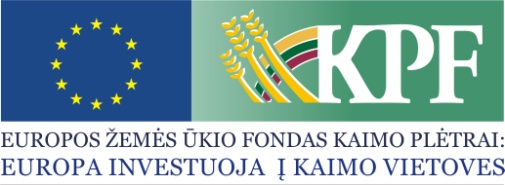 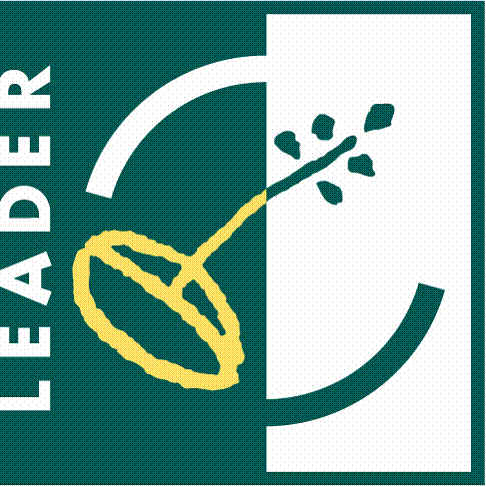 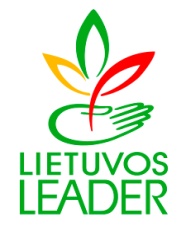 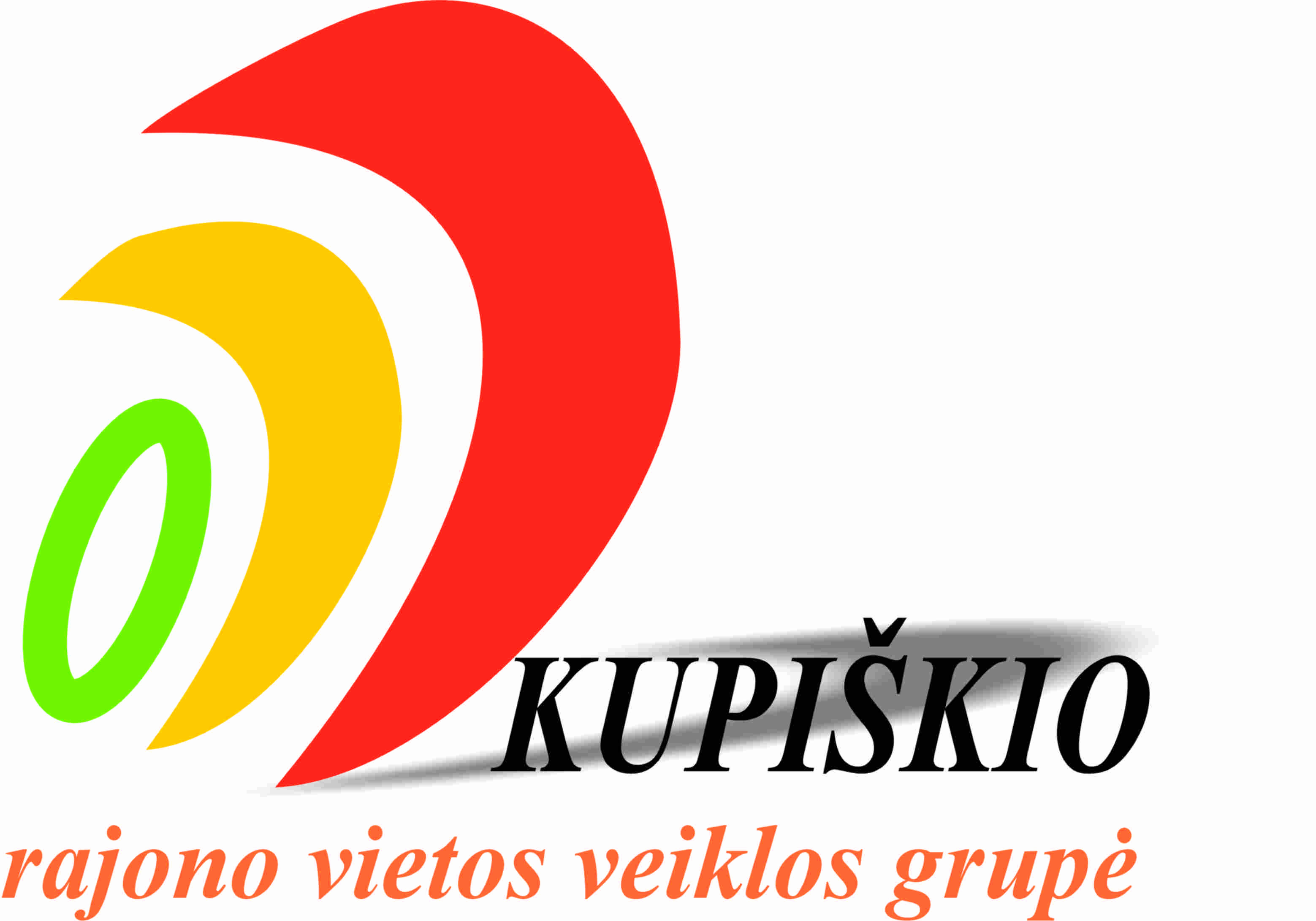 Vietos projekto vykdytojo ženklas(jei yra, tuo atveju jeigu ženklo nėra, langelis turi būti panaikintas)Strategijos vykdytojasAdresasKodasTel.Faks.El. paštas ____________________ (Pareigų pavadinimas)                                 A. V.___________________         (Parašas)___________________ (Vardas ir pavardė)Vietos projekto vykdytojasAdresasKodasTel.Faks.El. paštas ____________________ (Pareigų pavadinimas)                              A. V.___________________         (Parašas)___________________ (Vardas ir pavardė)